0. Management Summary	Our team chose to examine the evacuation of six cities in the Gulf Freeway area stetching from Galveston in the south, to League City in the north. Any model created to solve the problem of evacuating a large number of people in a short time would need to account for real world complexities, such as multiple on-ramps, carrying capacities of highways, and the time required to close on-ramps in an emergency situation. To solve the problem, our team chose a network flow model for its scalability and logical simplicity. To analyze the effectiveness of the completed model our team used as much real world data as we could obtain to mathematically recreate an evacuation.  The model then analyzed the data to ascertain how long it would take to evacuate the area and what sort of stress such an evacuation would put on the existing road systems. The model suggests that an evacuation of the area is possible in a timely manner and that the existing highway infrastructure is the mose efficient evacuation route for travelers to utilize. 1. BackgroundThroughout history, all communities have faced disasters, both natural and human-induced.  A disaster has been defined as “a suddenevent bringing great damage, loss ordestruction,” including hurricanes, tornados, earthquakes, wildfires, volcano eruptions, tsunamis, nuclear reactor accidents, terrorism etc (“Disaster”).  Protecting life against any disaster is a multifaceted problem faced by citizens, as well as, local, state, and federal governments.  The United Nations International Strategy for Disaster Reduction (ISDR) encourages governments to protect against predictable natural hazards, like flooding, tsunami, and volcano eruptions.  The U.N. recommends the use of measures like: risk assessments, early warning systems, evacuation plans, education of local citizens, and effective communication in order to mitigate the impact of predictable disasters.Most of these tools can also be used for non-predictable disasters like bomb threats, bio-medical hazards, nuclear reactor accidents, and wildfires, where large-scale evacuation is likely to save lives.  In the recent years, many of the local and state governments in the United States have learned the hard way that they have not been adequately prepared to handle mass evacuations, especiallyin the case of hurricanes. These natural disasters have caused devastation in the southeast and south central areas of the U.S., ravaging states such asLouisiana, Texas, Florida, Mississippi, and Alabama, just to name a few. In 2005, Hurricane Rita, a category four storm caused several problems for Houston and the Gulf Region residents.  Evacuating the population was a massive logistical challenge, resulting in problems such as:Long traffic jams resulting in exhaustion of drivers, and death of sick and elderly passengersShortage of fuel, water and food, as gas stations ran out of these commoditiesOverheating of some vehicles resulting in fire and death of passengers in the vehicleOne of the areas hit just this past year by Hurricane Ike was the Gulf Coast of Texas, pulverizing the city of Galveston, and affecting Houston.  Every disaster is a learning experience, providing emergency personnel and government officials a better understanding of how to handle the situation more effectively the next time. In order to be better prepared for future disasters, governments and engineers need to work together to develop a more systematic method for organized, mass evacuation. 2. Problem SituationEmergency evacuation is a huge challenge no matter what the disaster.  Even minor improvements in evacuation procedures could mean the difference in saving lives.  Our senior design team was tasked with the objective of modeling the evacuation of residents, in an emergency situation, from population centers in or near Interstate Highway 45 corridor, between Houston, Texas and the Gulf Coast. These cities include: Galveston, Tiki Island, Texas City Junction, La Marque, Dickinson, and League City.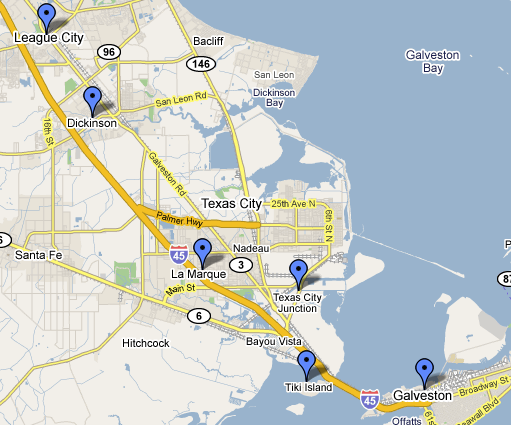 Figure 1: Area MapOver a period of twenty-four hours, our model simulates an emergency evacuation of these six cities. This simulation can give emergency planning teams an idea of how many people should be evacuatedfrom each city, per time period, and when to open and close on-ramps to allow access to the highway. The overall goal is to get the people out as efficiently as possible beginning with Galveston and gradually progressing to League City. A sequential evacuation from the southern-most city, Galveston, to the northern-most, League City helps to avoid large backups due to high volumes of traffic trying to evacuate simultaneously.3. Analysis of the SituationWe decided to solve this problem using a network flow model. Even though our original problem only has six cities to consider, this model can be used for any number of cities, and we did not want that factor to restrict our model’s capabilities.  We chose a network flow simulation because it is easily scalable, since population size, the number of cities, the number of time periods, and highway capacities can easily change based on different scenarios. We used the algebraic modeling language AMPL, with a CPLEX solver to find the optimal solution to our network flow problem. We chose this language because of its simple, easy to understand syntax, its generality of its set and indexing expressions, and its reliability for developing and maintaining complex models.As this problem is quite vast, we did have to make a number of assumptions when solving this problem in a limited time frame. The population figures used in our model represent the number of cars rather than each individual person.  The number of vehicles leaving from each city was calculated by assuming an average of three people per car; subsequently, the population of each city was divided by three.  The model currently accounts only for civilian cars and not emergency vehicles or large trucks. Our model solely uses Interstate Highway 45 as the main route for evacuating the Gulf cities.  Our model simulates 144, ten-minute intervals of time, which sum to represent a twenty-four hour period.The actual cost values for each arc aresomewhat arbitrary, however, the magnitude of the numbers is key because they are used to influence the model’s outcome. The values are used in such a way, as to discourage the model from allowing people to remain in their original cities during later time periods or stranding evacuees. This model has the potential to be utilized by the Texas Department of Transportation (TxDot), the Federal Emergency Management Agency (FEMA), or any other emergency-planning agency in times of mass evacauation.4. Technical Description of the Model4.1 Model Type and Variable StructureThe basic type of model that we chose can be classified as a multiperiod, unidirectional network flow model. Our model creates a set of linked nodes based on the number of cities that an evacuation maybe planned for. Each city is created as a unique node in each time period of the model. For example, the model would expand Galveston[x] or Houston[y] to Galveston[1], Galveston[2], and Houston[1], Houston[2] etc. The subscripts above represent the time period that the node occurs in. Each city has a population pool from which city inhabitants enter the model and begin to evacuate to safety. An accompanying set of arcs links each city node. 	Arcs are generated between city nodes based on the type of traveler that the given arc represents. We have subdivided the evacuees of our model into five classes: entering[i,j],onHighway[i,j], safe[j], stranded[i], and waiting[i,j]. The subscripts i and j reflect the city number and time period that the arc in question is associated with, respectively. Entering arcs link each city node to the accompanying population center. Multiple entering arcs into each city give the model the ability to represent on-ramps. By creating individual variables for each on-ramp, the model can choose which ramps to close and open as time moves forward. The on-ramp control feature allows evacuation planners to funnel city inhabitants through a single location during a mandatory evacuation. Having all citizens pass through a single point allows emergency responders to be more certain of how many people are left in the city. When designing our model, the ability of law officers to close or open an on-ramp originally presented a problem. We needed to introduce a method by which an on-ramp, once closed, would remain closed for the duration of the model. To accomplish this, our model uses a constraint which checks the status of each on-ramp in the previous time period, then writes a value to determine if the ramp in the next time period should be open or closed.  onHighway arcs allow travelers to flow from one city to the next in the evacuation pattern. Our model distinguishes itself from other network flow models by having a linear relationship between the nodes. An evacuee cannot skip between nodes in the network. He or she must proceed from the first city to the second, to the third, and so on. Taking into account the sequential nature of our nodes, our model could almost be reclassified as a linear network flow model. In the case of onHighway[i,j] the city from which the evacuee departs determines the i subscript and not the city to which he or she is going.safe[j] variable represent the success of the model. Any evacuees that arrive at the last city are then moved into the safe arcs, which exist in each time period. Contrastingly, stranded[i] arcs collect the models failures by capturing all of the evacuees still remaining in the model at the last time period.Finally, the waiting class of variables includesall of those people who choos to remain in their particular city from one time period to the next. The model utilizes this class of variable to reflect the realization that not everyone will choose to leave the city during the evacuation, as proved by Hurricanes Katrina, Rita, or Ike. Refer to the flow chart below for a simplified, visual representation of this model4.2 Flow Chart
Figure 2: Flow Chart4.3 Objective Function and ConstraintsThe objective function of our model can be executed in one of two ways. The first is simply to maximize the number of evacuees that reach the safe arc. The second, more useful method is to assign costs to each variable arc in the model. waiting and stranded arcs demand higher costs, in order to discourage the model from stranding evacuees, or allowing them to stay in a city until a time period so late that they are unable to evacuate. The objective function of the second method minimizes the total cost of the sum of flow across an arc multiplied by the cost assigned to that arc. The model’s constraints are logically simple, merely serving to enforce road capacity limits and fulfill flow conservation at each node in the form of: Flow in – flow out  = 0.The output from our model is available in Appendix A. 4.4 Data SourcesData was compiled from several sources. Dr. Shannon Crum, Director of Data Management Transportation Planning, and Programming Division, from the Texas Department of Transportation (TXDot), supplied us with information regarding the flow rate in cars per hour that an interstate could accommodate (Crum, 2009). Population values were taken from the 2005 census and, where possible, from the websites maintained by the city councils (Texas State Data Center, 2009). Number of lanes per highway section and number of on-ramps per city were determined from visual confirmation provided by Google maps. Capacity values of on-ramps were estimated as a percentage of highway capacity based on information provided by a former TXDoT intern. 5. Analysis and Managerial InterpretationThe purpose of the model was achieved in that it did evacuate the various city populations in the given time-span of twenty-four hours and it did not strand any evacuee.  The data used to solve this problem was based on a number of assumptions and was partly theoretical. The Gulf Freeway evacuation model outputs over 33,000 lines of data; however, the valuable information is contained within 2,100-lines at the bottom of the output. In this last section, the model focuses on maximizing the number of people who get to safety by minimizing the cost of doing so and gives us additional information about the network's flow.The first observation to be made about the model is that no car is ever put into one of the “waiting” arcs between time periods. This means that once a car gets on the highway, it stays on the highway, never stopping until it has made its way to safety. This is a good indicator, as it proves the model is able to avoid highway traffic bottlenecking and congestion, and is able to keep a steady flow through the system. A related observation is that populations farther from safety seem to be favored by the model. These populations are given a “priority” above populations from latter cities. Evacuating the southern cities first, avoids competition over valuable highway space between northern and southern evacuees. The priority given to cities that need to evacuate earlier can help soothe at least some of the traffic congestion faced during emergency evacuations. One of the problems faced during Hurricane Rita (2005) was severe traffic congestion resulting from the lack of an official plan dictating which residents to evacuate first. To remedy this, in 2008, with Hurricane Ike, a zip code evacuation plan was enacted, in which the zip code closest to the coast evacuated first, followed by inland zones evacuating in succession. Combining the zip code system with our model’s priority feature would help solidify the order in which residents were made to evacuate, thereby reducing the large volumes of traffic stuck on the highways.A close look at the model will reveal that the most constraining factor is the capacity of the on-ramps. With only a few exceptions, any utilized on-ramps are filled to capacity. This actually aids the overall functionality of the model, as it helps prevent the highway network from becoming congested and clogged. The on-ramp controls seem to work as a function of the on-ramp capacity. When the model utilizes a ramp, it turns the ramp on; and when the same ramp is not utilized, it is turned off. Once and on-ramp is closed, the ramp remains closed for the duration of the model. While this seems intuitive, this functionality serves as a preventative measure, not allowing any cars into the system that may decide to disregard evacuation instructions from law enforcement personnel.6. Conclusions and CritiqueOur model suggests that the highway and on-ramp system, as it is designed and currently stands, is more than capable of handling an evacuation over a 24-hour period. The populations in all six cities were successfully evacuated, the on-ramp controls proved useful, as the model was able to open and close ramps as needed, and no cars were left waiting or stranded. The Gulf Freeway Evacuation Model still requires further development to take into account real world factors that impact evacuation. At this point, the network flow is unidirectional, meaning that cars can flow only in one direction. An expanded model would contain bidirectional flow, allowing cars to move through the system in both directions. While using a bidirectional model would allow populations to move towards danger, it increases functionality when combined with the idea of storm shelters in cities. An evacuee faced with the prospect of being stranded on the highway when the storm hits, could reverse his or herdirection, and take cover in a storm shelter in a previous city. These shelters would be embedded in cities along the storm path, and be able to provide limited populations with a safe haven from the storm. This concept also adds to the overall realism and credibility of the model.  Another topic to take into consideration is contra-flow or lane reversals, where both sides of the highway flow in the same direction, away from the evacuation zone. This idea has both pros and cons associated with it, necessitating a detailed study to determine if IH-45 can accommodate contra-flow. One definite plus is that it speeds up the evacuating process and gets people out of the danger zone quicker than just utilizing one direction of the highway. However, there needs to be access for emergency personnel to travel in the opposite direction from the evacuees, to get to any people still stranded in the danger zones. Additionally, as Dr. Shannon Crum, from the Texas Department of Transportation pointed out, one of the problems associated with contra-flow is the blockage it causes when it ends. When lane reversals end, there are not enough lanes available to accommodate the traffic flow at the final destination (Crum, 2009). Addtionally, this model needs to be expanded to include emergency personnel such as police and ambulances that have to get to people in the evacuation zones. The simulation needs the ability to make distinctions based on the type of vehicle trying to evacuate – cars, buses, ambulances, police, large trucks, etc, so that the flow rate of the vehicles can be taken into consideration. The speed of the vehicles does have a considerable impact of how quickly the traffic will flow through. Another potential expansion area is in cost scheduling. The current model has costs hard-coded into the data file containing populations, capacities, etc. The development and implementation of a cost-scheduling algorithm that is expandable to scale with the model and still provides functional cost ratios between arcs would make the model truly universal, needing nothing more than physical parameters of the evacuation route to be inputted into it.As a final point, no matter how many additional factors are added to this model to make it more efficient, it is a simulation after all and cannot account for every possible situation in an emergency.Human nature and extenuating circumstances are impossible to model.  Even the best-designed highway system will become impassable, if the entire population attempts to use it at the same time, as is too often the scenario with people waiting until the absolute last minute to evacuate. Even worse, accidents or stalled vehicles could stop flow through the network for extended periods of time. Therefore, as the model clearly shows, evacuations must begin early, but more importantly, maintain a steady flow, absent of massive surges or flow stoppages that will clog the network, causing a chain reaction of backups and delays.Webelieve the Gulf FreewayEvacuationModel is an important beginning in solving the emergency evacuation problems faced in times of a disaster. With additional research, input from experts in the field, and enhancements to our current model, the Gulf Freeway Evacuation Model could actually be implemented in the future. Appendix A: OutputCPLEX 10.0.0: optimal integer solution; objective 1556091554 MIP simplex iterations0 branch-and-bound nodestotalCost = 155609onHighway[c,t] [*,*] (tr):      1     2     3     4     5     :=0     210     0     0     0     01     210   210   252     0     02     210   210   210   252     03     210   210   210   210   2524     210   210   210   210   2105     210   210   462   210   2106     210   210   210   462   2107     210   210   210   210   5048      42   210   210   210   2109     168    42   210   210   21010    126   168    42   210   21011    168   126   168    42   21012    126   168   126   168    4213    126   126   168   126   16814     84   126   126   168   12615     84    84   126   126   16816      0    84    84   126   12617    168     0    84    84   12618    168   168     0    84    8419     84   168   336     0    8420    126    84   336   378     021    168   126    84   378   50422    126   168   294    84   46223    126   126   168   294    8424     84   126   126   168   42025      0    84   252   126   29426      0     0    84   252   25227    210     0     0    84   37828    126   210     0     0   16829      0   126   462     0     030    126     0   126   462     031      0   126     0   126   50432    168     0   126     0   12633    210   168     0   126     034    168   210   336     0   12635    168   168   378   378     036    168   168   336   378   50437    210   168   336   378   50438    168   210   336   336   50439    210   168   378   420   46240    210   210   294   462   50441    168   252   378   336   58842    168   168   420   420   46243    168   168   336   504   54644    210   210   378   378   63045    210   252   420   420   46246    126   210   462   462   50447    126   126   420   462   54648    210   126   336   504   54649    210   210   336   378   58850    210   252   420   378   46251    210   252   462   504   46252    168   252   420   462   58853    210   168   462   420   54654    210   210   378   462   50455    210   210   420   420   54656    168   210   420   462   50457    126   168   378   420   54658    126   126   168   378   54659    210   126   126   168   46260    210   210   336   126   25261    210   210   210   378   21062    168   210   210   210   37863    210   168   210   210   25264    210   210   168   210   29465    210   210   210   168   29466    210   210   420   210   25267    210   210   378   504   29468    210   210   420   462   58869    168   210   420   504   54670    168   168   336   546   58871    168   168   336   336   61672    168   168   336   420   42073    210   168   336   336   50474    210   210   336   378   42075    210   210   420   378   46276    168   210   420   420   46277    210   168   357   420   46278    168   210   378   357   50479    210   168   420   420   44180    168   210   336   504   46281    210   168   420   378   54682    210   210   378   504   46283    210   210   378   462   54684    210   210   420   462   46285    210   210   378   462   50486    210   210   378   504   54687    210   210   336   420   50488    168   210   336   420   42089    210   168   378   336   42090    168   210   336   420   33691    210   168   378   462   42092    126   210   336   462   46293     84   126   210   420   46294    210    84   126   210   42095    168   210    84   126   21096     42   168   378    84   12697    126    42   336   462    8498     84   126    42   462   46299     42    84   294    42   462100    42    42    84   294    42101   126    42    42    84   294102   210   126    84    42    84103   210   210   126    84    42104    42   210   378   126    84105     0    42   378   420   126106     0     0    42   504   420107     0     0     0    42   504108   126     0   168     0    42109     0   129   168   252     0110    42     0   255   294   252111   168    42     0   381   294112    84   168    42     0   423113     0    84   168    42     0114   126     0    84   168    42115    42   126     0    84   168116   126    42   252     0    84117     0   168   168   294     0118     0     0   378   294   336119    42     0   210   462   294120     0    42   210   336   504121     0     0   252   294   378122     0     0    84   336   378123     0     0   168    84   378124     0     0     0   210   126125     0     0     0     0   252126   126     0    42     0    84127     0   126    42   168    84128   210     0   168   168   210129   210   252    42   294   168130     0   210   462   168   294131    84     0   336   462   168132   168    84     0   378   462133   122   168    84     0   378134     0   122   336    84     0135    42     0   164   336    84136   168    42    42   206   336137     0   168    42    84   206138     0     0   336   126    84139    42     0   126   336   126140     0    42     0   126   336141     0     0   210     0   126142     0     0     0   210     0143     0     0     0     0   210;waiting[c,t] [*,*] (tr):     1   2   3   4   5   6    :=0     0   0   0   0   0   01     0   0   0   0   0   02     0   0   0   0   0   03     0   0   0   0   0   04     0   0   0   0   0   05     0   0   0   0   0   06     0   0   0   0   0   07     0   0   0   0   0   08     0   0   0   0   0   09     0   0   0   0   0   010    0   0   0   0   0   011    0   0   0   0   0   012    0   0   0   0   0   013    0   0   0   0   0   014    0   0   0   0   0   015    0   0   0   0   0   016    0   0   0   0   0   017    0   0   0   0   0   018    0   0   0   0   0   019    0   0   0   0   0   020    0   0   0   0   0   021    0   0   0   0   0   022    0   0   0   0   0   023    0   0   0   0   0   024    0   0   0   0   0   025    0   0   0   0   0   026    0   0   0   0   0   027    0   0   0   0   0   028    0   0   0   0   0   029    0   0   0   0   0   030    0   0   0   0   0   031    0   0   0   0   0   032    0   0   0   0   0   033    0   0   0   0   0   034    0   0   0   0   0   035    0   0   0   0   0   036    0   0   0   0   0   037    0   0   0   0   0   038    0   0   0   0   0   039    0   0   0   0   0   040    0   0   0   0   0   041    0   0   0   0   0   042    0   0   0   0   0   043    0   0   0   0   0   044    0   0   0   0   0   045    0   0   0   0   0   046    0   0   0   0   0   047    0   0   0   0   0   048    0   0   0   0   0   049    0   0   0   0   0   050    0   0   0   0   0   051    0   0   0   0   0   052    0   0   0   0   0   053    0   0   0   0   0   054    0   0   0   0   0   055    0   0   0   0   0   056    0   0   0   0   0   057    0   0   0   0   0   058    0   0   0   0   0   059    0   0   0   0   0   060    0   0   0   0   0   061    0   0   0   0   0   062    0   0   0   0   0   063    0   0   0   0   0   064    0   0   0   0   0   065    0   0   0   0   0   066    0   0   0   0   0   067    0   0   0   0   0   068    0   0   0   0   0   069    0   0   0   0   0   070    0   0   0   0   0   071    0   0   0   0   0   072    0   0   0   0   0   073    0   0   0   0   0   074    0   0   0   0   0   075    0   0   0   0   0   076    0   0   0   0   0   077    0   0   0   0   0   078    0   0   0   0   0   079    0   0   0   0   0   080    0   0   0   0   0   081    0   0   0   0   0   082    0   0   0   0   0   083    0   0   0   0   0   084    0   0   0   0   0   085    0   0   0   0   0   086    0   0   0   0   0   087    0   0   0   0   0   088    0   0   0   0   0   089    0   0   0   0   0   090    0   0   0   0   0   091    0   0   0   0   0   092    0   0   0   0   0   093    0   0   0   0   0   094    0   0   0   0   0   095    0   0   0   0   0   096    0   0   0   0   0   097    0   0   0   0   0   098    0   0   0   0   0   099    0   0   0   0   0   0100   0   0   0   0   0   0101   0   0   0   0   0   0102   0   0   0   0   0   0103   0   0   0   0   0   0104   0   0   0   0   0   0105   0   0   0   0   0   0106   0   0   0   0   0   0107   0   0   0   0   0   0108   0   0   0   0   0   0109   0   0   0   0   0   0110   0   0   0   0   0   0111   0   0   0   0   0   0112   0   0   0   0   0   0113   0   0   0   0   0   0114   0   0   0   0   0   0115   0   0   0   0   0   0116   0   0   0   0   0   0117   0   0   0   0   0   0118   0   0   0   0   0   0119   0   0   0   0   0   0120   0   0   0   0   0   0121   0   0   0   0   0   0122   0   0   0   0   0   0123   0   0   0   0   0   0124   0   0   0   0   0   0125   0   0   0   0   0   0126   0   0   0   0   0   0127   0   0   0   0   0   0128   0   0   0   0   0   0129   0   0   0   0   0   0130   0   0   0   0   0   0131   0   0   0   0   0   0132   0   0   0   0   0   0133   0   0   0   0   0   0134   0   0   0   0   0   0135   0   0   0   0   0   0136   0   0   0   0   0   0137   0   0   0   0   0   0138   0   0   0   0   0   0139   0   0   0   0   0   0140   0   0   0   0   0   0141   0   0   0   0   0   0142   0   0   0   0   0   0143   0   0   0   0   0   0;stranded[c] [*] :=1  02  03  04  05  06  0;safe[t] [*] :=  0 168    19 210    38 672    57 630    76 630    95 588   114 168   133 630  1 168    20 252    39 672    58 672    77 630    96 378   115 210   134 546  2 168    21 168    40 630    59 672    78 630    97 294   116 336   135 168  3 168    22 634    41 672    60 588    79 672    98 252   117 252   136 252  4 420    23 630    42 714    61 378    80 609    99 630   118 168   137 504  5 378    24 252    43 588    62 336    81 630   100 630   119 504   138 374  6 378    25 588    44 672    63 504    82 714   101 210   120 462   139 252  7 378    26 462    45 756    64 378    83 630   102 462   121 672   140 294  8 672    27 420    46 588    65 420    84 714   103 252   122 546   141 504  9 378    28 546    47 630    66 420    85 630   104 210   123 546   142 294 10 378    29 336    48 672    67 378    86 672   105 252   124 546   143 168 11 378    30 168    49 672    68 420    87 714   106 294   125 294   144 378 12 378    31 168    50 714    69 714    88 672   107 588   126 420 13 210    32 672    51 588    70 672    89 588   108 672   127 252 14 336    33 294    52 588    71 714    90 588   109 210   128 252 15 294    34 168    53 714    72 742    91 504   110 168   129 378 16 294    35 294    54 672    73 546    92 588   111 420   130 336 17 252    36 168    55 630    74 630    93 630   112 462   131 462 18 252    37 672    56 672    75 546    94 630   113 591   132 336;entering[c,r,t] [1,*,*]:     1    2    3    4    5    6   7   8   9    :=0     42   42   42   42   42   0   0   0   01     42   42   42   42   42   0   0   0   02     42   42   42   42   42   0   0   0   03     42   42   42   42   42   0   0   0   04     42   42   42   42   42   0   0   0   05     42   42   42   42   42   0   0   0   06     42   42   42   42   42   0   0   0   07     42   42   42   42   42   0   0   0   08      0    0    0    0   42   0   0   0   09     42   42   42    0   42   0   0   0   010     0   42    0   42   42   0   0   0   011     0   42   42   42   42   0   0   0   012     0   42    0   42   42   0   0   0   013    42   42    0    0   42   0   0   0   014     0   42    0    0   42   0   0   0   015     0   42    0    0   42   0   0   0   016     0    0    0    0    0   0   0   0   017    42   42   42    0   42   0   0   0   018     0   42   42   42   42   0   0   0   019     0   42    0    0   42   0   0   0   020     0   42   42    0   42   0   0   0   021     0   42   42   42   42   0   0   0   022     0   42    0   42   42   0   0   0   023    42   42    0    0   42   0   0   0   024     0   42   42    0    0   0   0   0   025     0    0    0    0    0   0   0   0   026     0    0    0    0    0   0   0   0   027    42   42   42   42   42   0   0   0   028     0    0   42   42   42   0   0   0   029     0    0    0    0    0   0   0   0   030     0   42   42   42    0   0   0   0   031     0    0    0    0    0   0   0   0   032    42   42    0   42   42   0   0   0   033    42   42   42   42   42   0   0   0   034    42   42    0   42   42   0   0   0   035     0   42   42   42   42   0   0   0   036    42   42    0   42   42   0   0   0   037    42   42   42   42   42   0   0   0   038     0   42   42   42   42   0   0   0   039    42   42   42   42   42   0   0   0   040    42   42   42   42   42   0   0   0   041     0   42   42   42   42   0   0   0   042    42   42    0   42   42   0   0   0   043    42   42   42   42    0   0   0   0   044    42   42   42   42   42   0   0   0   045    42   42   42   42   42   0   0   0   046    42   42    0    0   42   0   0   0   047     0   42   42    0   42   0   0   0   048    42   42   42   42   42   0   0   0   049    42   42   42   42   42   0   0   0   050    42   42   42   42   42   0   0   0   051    42   42   42   42   42   0   0   0   052    42   42   42   42    0   0   0   0   053    42   42   42   42   42   0   0   0   054    42   42   42   42   42   0   0   0   055    42   42   42   42   42   0   0   0   056    42   42    0   42   42   0   0   0   057    42   42    0    0   42   0   0   0   058    42    0    0   42   42   0   0   0   059    42   42   42   42   42   0   0   0   060    42   42   42   42   42   0   0   0   061    42   42   42   42   42   0   0   0   062    42    0   42   42   42   0   0   0   063    42   42   42   42   42   0   0   0   064    42   42   42   42   42   0   0   0   065    42   42   42   42   42   0   0   0   066    42   42   42   42   42   0   0   0   067    42   42   42   42   42   0   0   0   068    42   42   42   42   42   0   0   0   069    42   42    0   42   42   0   0   0   070    42   42    0   42   42   0   0   0   071    42   42    0   42   42   0   0   0   072    42    0   42   42   42   0   0   0   073    42   42   42   42   42   0   0   0   074    42   42   42   42   42   0   0   0   075    42   42   42   42   42   0   0   0   076    42    0   42   42   42   0   0   0   077    42   42   42   42   42   0   0   0   078    42    0   42   42   42   0   0   0   079    42   42   42   42   42   0   0   0   080    42   42    0   42   42   0   0   0   081    42   42   42   42   42   0   0   0   082    42   42   42   42   42   0   0   0   083    42   42   42   42   42   0   0   0   084    42   42   42   42   42   0   0   0   085    42   42   42   42   42   0   0   0   086    42   42   42   42   42   0   0   0   087    42   42   42   42   42   0   0   0   088    42    0   42   42   42   0   0   0   089    42   42   42   42   42   0   0   0   090    42    0   42   42   42   0   0   0   091    42   42   42   42   42   0   0   0   092    42    0   42   42    0   0   0   0   093    42    0    0   42    0   0   0   0   094    42   42   42   42   42   0   0   0   095    42   42    0   42   42   0   0   0   096    42    0    0    0    0   0   0   0   097    42   42   42    0    0   0   0   0   098    42    0    0   42    0   0   0   0   099    42    0    0    0    0   0   0   0   0100   42    0    0    0    0   0   0   0   0101   42    0    0   42   42   0   0   0   0102   42   42   42   42   42   0   0   0   0103   42   42   42   42   42   0   0   0   0104   42    0    0    0    0   0   0   0   0105    0    0    0    0    0   0   0   0   0106    0    0    0    0    0   0   0   0   0107    0    0    0    0    0   0   0   0   0108   42   42    0   42    0   0   0   0   0109    0    0    0    0    0   0   0   0   0110   42    0    0    0    0   0   0   0   0111   42    0   42   42   42   0   0   0   0112   42    0    0   42    0   0   0   0   0113    0    0    0    0    0   0   0   0   0114   42   42    0    0   42   0   0   0   0115   42    0    0    0    0   0   0   0   0116   42   42   42    0    0   0   0   0   0117    0    0    0    0    0   0   0   0   0118    0    0    0    0    0   0   0   0   0119   42    0    0    0    0   0   0   0   0120    0    0    0    0    0   0   0   0   0121    0    0    0    0    0   0   0   0   0122    0    0    0    0    0   0   0   0   0123    0    0    0    0    0   0   0   0   0124    0    0    0    0    0   0   0   0   0125    0    0    0    0    0   0   0   0   0126   42    0    0   42   42   0   0   0   0127    0    0    0    0    0   0   0   0   0128   42   42   42   42   42   0   0   0   0129   42   42   42   42   42   0   0   0   0130    0    0    0    0    0   0   0   0   0131   42    0    0   42    0   0   0   0   0132   42   42   42   42    0   0   0   0   0133   42    0   38   42    0   0   0   0   0134    0    0    0    0    0   0   0   0   0135   42    0    0    0    0   0   0   0   0136   42   42   42   42    0   0   0   0   0137    0    0    0    0    0   0   0   0   0138    0    0    0    0    0   0   0   0   0139   42    0    0    0    0   0   0   0   0140    0    0    0    0    0   0   0   0   0141    0    0    0    0    0   0   0   0   0142    0    0    0    0    0   0   0   0   0143    0    0    0    0    0   0   0   0   0144    0    0    0    0    0   0   0   0   0 [2,*,*]:     1    2   3   4   5   6   7   8   9    :=0      0   0   0   0   0   0   0   0   01      0   0   0   0   0   0   0   0   02      0   0   0   0   0   0   0   0   03      0   0   0   0   0   0   0   0   04      0   0   0   0   0   0   0   0   05      0   0   0   0   0   0   0   0   06      0   0   0   0   0   0   0   0   07      0   0   0   0   0   0   0   0   08      0   0   0   0   0   0   0   0   09      0   0   0   0   0   0   0   0   010     0   0   0   0   0   0   0   0   011     0   0   0   0   0   0   0   0   012     0   0   0   0   0   0   0   0   013     0   0   0   0   0   0   0   0   014     0   0   0   0   0   0   0   0   015     0   0   0   0   0   0   0   0   016     0   0   0   0   0   0   0   0   017     0   0   0   0   0   0   0   0   018     0   0   0   0   0   0   0   0   019     0   0   0   0   0   0   0   0   020     0   0   0   0   0   0   0   0   021     0   0   0   0   0   0   0   0   022     0   0   0   0   0   0   0   0   023     0   0   0   0   0   0   0   0   024     0   0   0   0   0   0   0   0   025     0   0   0   0   0   0   0   0   026     0   0   0   0   0   0   0   0   027     0   0   0   0   0   0   0   0   028     0   0   0   0   0   0   0   0   029     0   0   0   0   0   0   0   0   030     0   0   0   0   0   0   0   0   031     0   0   0   0   0   0   0   0   032     0   0   0   0   0   0   0   0   033     0   0   0   0   0   0   0   0   034     0   0   0   0   0   0   0   0   035     0   0   0   0   0   0   0   0   036     0   0   0   0   0   0   0   0   037     0   0   0   0   0   0   0   0   038     0   0   0   0   0   0   0   0   039     0   0   0   0   0   0   0   0   040     0   0   0   0   0   0   0   0   041    42   0   0   0   0   0   0   0   042     0   0   0   0   0   0   0   0   043     0   0   0   0   0   0   0   0   044    42   0   0   0   0   0   0   0   045    42   0   0   0   0   0   0   0   046     0   0   0   0   0   0   0   0   047     0   0   0   0   0   0   0   0   048     0   0   0   0   0   0   0   0   049     0   0   0   0   0   0   0   0   050    42   0   0   0   0   0   0   0   051    42   0   0   0   0   0   0   0   052    42   0   0   0   0   0   0   0   053     0   0   0   0   0   0   0   0   054     0   0   0   0   0   0   0   0   055     0   0   0   0   0   0   0   0   056     0   0   0   0   0   0   0   0   057     0   0   0   0   0   0   0   0   058     0   0   0   0   0   0   0   0   059     0   0   0   0   0   0   0   0   060     0   0   0   0   0   0   0   0   061     0   0   0   0   0   0   0   0   062     0   0   0   0   0   0   0   0   063     0   0   0   0   0   0   0   0   064     0   0   0   0   0   0   0   0   065     0   0   0   0   0   0   0   0   066     0   0   0   0   0   0   0   0   067     0   0   0   0   0   0   0   0   068     0   0   0   0   0   0   0   0   069     0   0   0   0   0   0   0   0   070     0   0   0   0   0   0   0   0   071     0   0   0   0   0   0   0   0   072     0   0   0   0   0   0   0   0   073     0   0   0   0   0   0   0   0   074     0   0   0   0   0   0   0   0   075     0   0   0   0   0   0   0   0   076     0   0   0   0   0   0   0   0   077     0   0   0   0   0   0   0   0   078     0   0   0   0   0   0   0   0   079     0   0   0   0   0   0   0   0   080     0   0   0   0   0   0   0   0   081     0   0   0   0   0   0   0   0   082     0   0   0   0   0   0   0   0   083     0   0   0   0   0   0   0   0   084     0   0   0   0   0   0   0   0   085     0   0   0   0   0   0   0   0   086     0   0   0   0   0   0   0   0   087     0   0   0   0   0   0   0   0   088     0   0   0   0   0   0   0   0   089     0   0   0   0   0   0   0   0   090     0   0   0   0   0   0   0   0   091     0   0   0   0   0   0   0   0   092     0   0   0   0   0   0   0   0   093     0   0   0   0   0   0   0   0   094     0   0   0   0   0   0   0   0   095     0   0   0   0   0   0   0   0   096     0   0   0   0   0   0   0   0   097     0   0   0   0   0   0   0   0   098     0   0   0   0   0   0   0   0   099     0   0   0   0   0   0   0   0   0100    0   0   0   0   0   0   0   0   0101    0   0   0   0   0   0   0   0   0102    0   0   0   0   0   0   0   0   0103    0   0   0   0   0   0   0   0   0104    0   0   0   0   0   0   0   0   0105    0   0   0   0   0   0   0   0   0106    0   0   0   0   0   0   0   0   0107    0   0   0   0   0   0   0   0   0108    0   0   0   0   0   0   0   0   0109    3   0   0   0   0   0   0   0   0110    0   0   0   0   0   0   0   0   0111    0   0   0   0   0   0   0   0   0112    0   0   0   0   0   0   0   0   0113    0   0   0   0   0   0   0   0   0114    0   0   0   0   0   0   0   0   0115    0   0   0   0   0   0   0   0   0116    0   0   0   0   0   0   0   0   0117   42   0   0   0   0   0   0   0   0118    0   0   0   0   0   0   0   0   0119    0   0   0   0   0   0   0   0   0120    0   0   0   0   0   0   0   0   0121    0   0   0   0   0   0   0   0   0122    0   0   0   0   0   0   0   0   0123    0   0   0   0   0   0   0   0   0124    0   0   0   0   0   0   0   0   0125    0   0   0   0   0   0   0   0   0126    0   0   0   0   0   0   0   0   0127    0   0   0   0   0   0   0   0   0128    0   0   0   0   0   0   0   0   0129   42   0   0   0   0   0   0   0   0130    0   0   0   0   0   0   0   0   0131    0   0   0   0   0   0   0   0   0132    0   0   0   0   0   0   0   0   0133    0   0   0   0   0   0   0   0   0134    0   0   0   0   0   0   0   0   0135    0   0   0   0   0   0   0   0   0136    0   0   0   0   0   0   0   0   0137    0   0   0   0   0   0   0   0   0138    0   0   0   0   0   0   0   0   0139    0   0   0   0   0   0   0   0   0140    0   0   0   0   0   0   0   0   0141    0   0   0   0   0   0   0   0   0142    0   0   0   0   0   0   0   0   0143    0   0   0   0   0   0   0   0   0144    0   0   0   0   0   0   0   0   0 [3,*,*]:     1    2    3    4    5    6    7   8   9    :=0      0    0    0    0    0    0   0   0   01     42   42   42   42   42   42   0   0   02      0    0    0    0    0    0   0   0   03      0    0    0    0    0    0   0   0   04      0    0    0    0    0    0   0   0   05     42   42   42   42   42   42   0   0   06      0    0    0    0    0    0   0   0   07      0    0    0    0    0    0   0   0   08      0    0    0    0    0    0   0   0   09      0    0    0    0    0    0   0   0   010     0    0    0    0    0    0   0   0   011     0    0    0    0    0    0   0   0   012     0    0    0    0    0    0   0   0   013     0    0    0    0    0    0   0   0   014     0    0    0    0    0    0   0   0   015     0    0    0    0    0    0   0   0   016     0    0    0    0    0    0   0   0   017     0    0    0    0    0    0   0   0   018     0    0    0    0    0    0   0   0   019    42    0    0   42   42   42   0   0   020    42    0    0   42   42   42   0   0   021     0    0    0    0    0    0   0   0   022    42    0    0   42   42   42   0   0   023     0    0    0    0    0    0   0   0   024     0    0    0    0    0    0   0   0   025    42    0    0   42   42    0   0   0   026     0    0    0    0    0    0   0   0   027     0    0    0    0    0    0   0   0   028     0    0    0    0    0    0   0   0   029    42   42   42   42   42   42   0   0   030     0    0    0    0    0    0   0   0   031     0    0    0    0    0    0   0   0   032     0    0    0    0    0    0   0   0   033     0    0    0    0    0    0   0   0   034    42    0    0   42   42   42   0   0   035    42    0    0   42   42   42   0   0   036    42    0    0   42   42   42   0   0   037    42    0    0   42   42   42   0   0   038    42    0    0   42   42   42   0   0   039    42    0    0   42   42   42   0   0   040    42    0    0   42   42    0   0   0   041    42    0    0   42   42   42   0   0   042    42    0    0   42   42   42   0   0   043    42    0    0   42   42   42   0   0   044    42    0   42   42   42   42   0   0   045    42    0   42   42   42   42   0   0   046    42   42   42    0   42   42   0   0   047    42    0   42   42   42   42   0   0   048    42    0   42   42   42   42   0   0   049    42    0   42   42   42   42   0   0   050    42    0   42   42   42   42   0   0   051    42    0   42   42   42   42   0   0   052    42    0    0   42   42   42   0   0   053    42    0   42   42   42   42   0   0   054    42    0   42   42   42   42   0   0   055    42    0   42   42   42   42   0   0   056    42    0   42   42   42   42   0   0   057     0   42   42   42   42    0   0   0   058     0    0    0    0    0    0   0   0   059     0    0    0    0    0    0   0   0   060    42    0   42   42   42   42   0   0   061     0    0    0    0    0    0   0   0   062     0    0    0    0    0    0   0   0   063     0    0    0    0    0    0   0   0   064     0    0    0    0    0    0   0   0   065     0    0    0    0    0    0   0   0   066    42    0   42   42   42   42   0   0   067    42    0   42    0   42   42   0   0   068    42    0   42   42   42   42   0   0   069    42    0   42   42   42   42   0   0   070     0   42   42   42    0    0   0   0   071    42    0   42   42   42    0   0   0   072    42    0   42   42   42    0   0   0   073    42    0   42   42   42    0   0   0   074    42    0   42   42   42    0   0   0   075    42    0   42   42   42   42   0   0   076    42    0   42   42   42   42   0   0   077    42    0    0   21   42   42   0   0   078    42    0   42   42   42   42   0   0   079    42    0   42   42   42   42   0   0   080    42    0    0   42   42   42   0   0   081    42    0   42   42   42   42   0   0   082    42    0   42   42   42   42   0   0   083    42    0   42   42    0   42   0   0   084    42    0   42   42   42   42   0   0   085    42    0   42   42   42    0   0   0   086    42    0   42   42   42    0   0   0   087     0    0   42   42   42    0   0   0   088     0    0   42   42   42    0   0   0   089    42    0   42   42   42    0   0   0   090    42    0   42   42   42    0   0   0   091    42    0   42   42   42    0   0   0   092    42    0   42   42   42    0   0   0   093     0    0    0    0    0    0   0   0   094     0    0    0    0    0    0   0   0   095     0    0    0    0    0    0   0   0   096    42    0   42   42   42    0   0   0   097    42    0   42   42   42    0   0   0   098     0    0    0    0    0    0   0   0   099    42    0   42   42   42    0   0   0   0100    0    0    0    0    0    0   0   0   0101    0    0    0    0    0    0   0   0   0102    0    0   42    0    0    0   0   0   0103    0    0    0    0    0    0   0   0   0104   42    0   42   42   42    0   0   0   0105   42    0   42   42   42    0   0   0   0106    0    0    0    0    0    0   0   0   0107    0    0    0    0    0    0   0   0   0108   42    0   42   42   42    0   0   0   0109   42    0   42   42   42    0   0   0   0110   42    0   42    0   42    0   0   0   0111    0    0    0    0    0    0   0   0   0112    0    0    0    0    0    0   0   0   0113    0    0    0    0    0    0   0   0   0114    0    0    0    0    0    0   0   0   0115    0    0    0    0    0    0   0   0   0116    0    0   42   42   42    0   0   0   0117   42    0   42   42    0    0   0   0   0118   42    0   42   42   42   42   0   0   0119   42    0   42   42   42   42   0   0   0120   42    0   42   42   42   42   0   0   0121   42    0   42   42   42   42   0   0   0122    0    0   42    0   42    0   0   0   0123   42    0   42   42   42    0   0   0   0124    0    0    0    0    0    0   0   0   0125    0    0    0    0    0    0   0   0   0126   42    0    0    0    0    0   0   0   0127   42    0    0    0    0    0   0   0   0128   42    0    0    0    0    0   0   0   0129   42    0    0    0    0    0   0   0   0130   42    0   42   42   42   42   0   0   0131    0    0   42   42   42    0   0   0   0132    0    0    0    0    0    0   0   0   0133    0    0    0    0    0    0   0   0   0134   42    0   42   42   42    0   0   0   0135   42    0    0    0    0    0   0   0   0136   42    0    0    0    0    0   0   0   0137    0    0    0    0    0    0   0   0   0138   42    0   42   42   42    0   0   0   0139   42    0   42   42    0    0   0   0   0140    0    0    0    0    0    0   0   0   0141   42    0   42   42   42    0   0   0   0142    0    0    0    0    0    0   0   0   0143    0    0    0    0    0    0   0   0   0144    0    0    0    0    0    0   0   0   0 [4,*,*]:     1   2    3    4    5    6   7    8    9     :=0     0    0    0    0    0   0    0    0    01     0    0    0    0    0   0    0    0    02     0    0    0    0    0   0    0    0    03     0    0    0    0    0   0    0    0    04     0    0    0    0    0   0    0    0    05     0    0    0    0    0   0    0    0    06     0    0    0    0    0   0    0    0    07     0    0    0    0    0   0    0    0    08     0    0    0    0    0   0    0    0    09     0    0    0    0    0   0    0    0    010    0    0    0    0    0   0    0    0    011    0    0    0    0    0   0    0    0    012    0    0    0    0    0   0    0    0    013    0    0    0    0    0   0    0    0    014    0    0    0    0    0   0    0    0    015    0    0    0    0    0   0    0    0    016    0    0    0    0    0   0    0    0    017    0    0    0    0    0   0    0    0    018    0    0    0    0    0   0    0    0    019    0    0    0    0    0   0    0    0    020    0    0    0    0   42   0    0    0    021    0    0    0    0   42   0    0    0    022    0    0    0    0    0   0    0    0    023    0    0    0    0    0   0    0    0    024    0    0    0    0    0   0    0    0    025    0    0    0    0    0   0    0    0    026    0    0    0    0    0   0    0    0    027    0    0    0    0    0   0    0    0    028    0    0    0    0    0   0    0    0    029    0    0    0    0    0   0    0    0    030    0    0    0    0    0   0    0    0    031    0    0    0    0    0   0    0    0    032    0    0    0    0    0   0    0    0    033    0    0    0    0    0   0    0    0    034    0    0    0    0    0   0    0    0    035    0    0    0    0   42   0    0    0    036    0    0    0    0    0   0    0    0    037    0    0    0    0   42   0    0    0    038    0    0    0    0    0   0    0    0    039    0    0    0   42   42   0    0    0    040    0    0    0   42   42   0    0    0    041    0    0    0    0   42   0    0    0    042    0    0    0   42    0   0    0    0    043    0    0    0   42   42   0    0    0    044    0    0    0    0   42   0    0    0    045    0    0    0    0   42   0    0    0    046    0    0    0   42    0   0    0    0    047    0    0    0    0    0   0    0    0    048    0    0    0   42   42   0    0    0    049    0    0    0    0   42   0    0    0    050    0    0    0   42    0   0    0    0    051    0    0    0   42   42   0    0    0    052    0    0    0    0    0   0    0    0    053    0    0    0    0    0   0    0    0    054    0    0    0    0    0   0    0    0    055    0    0    0   42    0   0    0    0    056    0    0    0   42    0   0    0    0    057    0    0    0    0    0   0    0    0    058    0    0    0    0    0   0    0    0    059    0    0    0    0    0   0    0    0    060    0    0    0    0    0   0    0    0    061    0    0    0   42    0   0    0    0    062    0    0    0    0    0   0    0    0    063    0    0    0    0    0   0    0    0    064    0    0    0    0    0   0    0    0    065    0    0    0    0    0   0    0    0    066    0    0    0    0    0   0    0    0    067    0   42   42    0    0   0    0    0    068    0   42   42    0    0   0    0    0    069    0   42   42    0    0   0    0    0    070    0   42   42   42    0   0    0    0    071    0    0    0    0    0   0    0    0    072    0    0   42   42    0   0    0    0    073    0    0    0    0    0   0    0    0    074    0    0    0   42    0   0    0    0    075    0    0    0   42    0   0    0    0    076    0    0    0    0    0   0    0    0    077    0    0    0    0    0   0    0    0    078    0    0    0    0    0   0    0    0    079    0    0    0   42    0   0    0    0    080    0    0    0   42    0   0    0    0   4281    0    0    0    0    0   0    0    0   4282    0    0    0   42    0   0    0    0   4283    0    0    0   42    0   0    0   42    084    0    0    0   42    0   0    0    0   4285    0    0    0    0    0   0    0    0   4286    0    0    0   42   42   0    0    0   4287    0    0    0    0    0   0    0    0   4288    0    0    0   42    0   0    0    0   4289    0    0    0    0    0   0    0    0    090    0    0    0   42    0   0    0    0    091    0    0    0   42    0   0    0   42   4292    0    0    0   42    0   0    0    0   4293    0    0    0   42    0   0    0    0   4294    0    0    0    0    0   0    0    0    095    0    0    0    0    0   0    0    0    096    0    0    0    0    0   0    0    0    097    0    0    0   42    0   0    0    0   4298    0    0    0   42   42   0    0    0   4299    0    0    0    0    0   0    0    0    0100   0    0    0    0    0   0    0    0    0101   0    0    0    0    0   0    0    0    0102   0    0    0    0    0   0    0    0    0103   0    0    0    0    0   0    0    0    0104   0    0    0    0    0   0    0    0    0105   0   42    0    0    0   0    0    0    0106   0   42   42   42    0   0    0    0    0107   0    0    0    0    0   0    0    0    0108   0    0    0    0    0   0    0    0    0109   0   42   42    0    0   0    0    0    0110   0   42   42   42    0   0    0    0    0111   0   42   42   42    0   0    0    0    0112   0    0    0    0    0   0    0    0    0113   0    0    0    0    0   0    0    0    0114   0    0    0    0    0   0    0    0    0115   0    0    0    0    0   0    0    0    0116   0    0    0    0    0   0    0    0    0117   0   42    0    0    0   0    0    0    0118   0   42   42    0    0   0   42    0    0119   0    0   42   42    0   0    0    0    0120   0   42   42   42    0   0    0    0    0121   0   42   42    0    0   0    0    0    0122   0    0    0   42    0   0    0    0   42123   0    0    0    0    0   0    0    0    0124   0    0   42    0    0   0    0    0    0125   0    0    0    0    0   0    0    0    0126   0    0    0    0    0   0    0    0    0127   0   42   42   42    0   0    0    0    0128   0   42    0   42    0   0   42    0    0129   0   42   42    0    0   0   42    0    0130   0   42   42    0    0   0   42    0    0131   0    0    0    0    0   0    0    0    0132   0    0   42    0    0   0    0    0    0133   0    0    0    0    0   0    0    0    0134   0    0    0    0    0   0    0    0    0135   0    0    0    0    0   0    0    0    0136   0   42    0    0    0   0    0    0    0137   0    0    0   42    0   0    0    0    0138   0    0   42   42    0   0    0    0    0139   0    0    0    0    0   0    0    0    0140   0    0    0    0    0   0    0    0    0141   0    0    0    0    0   0    0    0    0142   0    0    0    0    0   0    0    0    0143   0    0    0    0    0   0    0    0    0144   0    0    0    0    0   0    0    0    0 [5,*,*]:     1    2    3    4    5   6   7   8   9    :=0      0    0    0    0   0   0   0   0   01      0    0    0    0   0   0   0   0   02      0    0    0    0   0   0   0   0   03      0    0    0    0   0   0   0   0   04      0    0    0    0   0   0   0   0   05      0    0    0    0   0   0   0   0   06      0    0    0    0   0   0   0   0   07     42    0    0    0   0   0   0   0   08      0    0    0    0   0   0   0   0   09      0    0    0    0   0   0   0   0   010     0    0    0    0   0   0   0   0   011     0    0    0    0   0   0   0   0   012     0    0    0    0   0   0   0   0   013     0    0    0    0   0   0   0   0   014     0    0    0    0   0   0   0   0   015     0    0    0    0   0   0   0   0   016     0    0    0    0   0   0   0   0   017     0    0    0    0   0   0   0   0   018     0    0    0    0   0   0   0   0   019     0    0    0    0   0   0   0   0   020     0    0    0    0   0   0   0   0   021    42    0   42   42   0   0   0   0   022    42   42    0    0   0   0   0   0   023     0    0    0    0   0   0   0   0   024     0   42   42   42   0   0   0   0   025    42    0   42   42   0   0   0   0   026    42   42   42    0   0   0   0   0   027     0   42   42   42   0   0   0   0   028     0   42    0   42   0   0   0   0   029     0    0    0    0   0   0   0   0   030     0    0    0    0   0   0   0   0   031    42    0    0    0   0   0   0   0   032     0    0    0    0   0   0   0   0   033     0    0    0    0   0   0   0   0   034     0    0    0    0   0   0   0   0   035     0    0    0    0   0   0   0   0   036     0   42   42   42   0   0   0   0   037    42    0   42   42   0   0   0   0   038    42   42    0   42   0   0   0   0   039    42   42    0   42   0   0   0   0   040     0   42    0   42   0   0   0   0   041    42    0   42   42   0   0   0   0   042    42   42   42    0   0   0   0   0   043     0   42   42   42   0   0   0   0   044     0   42   42   42   0   0   0   0   045    42    0    0   42   0   0   0   0   046    42   42    0    0   0   0   0   0   047    42   42    0    0   0   0   0   0   048     0   42   42    0   0   0   0   0   049    42    0   42    0   0   0   0   0   050    42    0   42    0   0   0   0   0   051     0   42   42    0   0   0   0   0   052     0   42   42    0   0   0   0   0   053    42    0   42    0   0   0   0   0   054    42    0   42    0   0   0   0   0   055    42    0   42    0   0   0   0   0   056     0   42   42    0   0   0   0   0   057    42    0   42    0   0   0   0   0   058    42   42   42    0   0   0   0   0   059     0   42   42    0   0   0   0   0   060     0   42   42    0   0   0   0   0   061    42    0   42    0   0   0   0   0   062     0    0    0    0   0   0   0   0   063    42    0    0    0   0   0   0   0   064     0   42   42    0   0   0   0   0   065     0   42   42    0   0   0   0   0   066     0   42   42    0   0   0   0   0   067     0   42   42    0   0   0   0   0   068     0   42   42    0   0   0   0   0   069    42    0   42    0   0   0   0   0   070    42   42    0    0   0   0   0   0   071    42   28    0    0   0   0   0   0   072     0   42   42    0   0   0   0   0   073    42    0   42    0   0   0   0   0   074     0   42   42    0   0   0   0   0   075     0   42   42    0   0   0   0   0   076     0   42   42    0   0   0   0   0   077    42    0    0    0   0   0   0   0   078    42   42    0    0   0   0   0   0   079    42   42    0    0   0   0   0   0   080     0   42    0    0   0   0   0   0   081    42    0    0    0   0   0   0   0   082    42   42    0    0   0   0   0   0   083     0   42    0    0   0   0   0   0   084     0    0    0    0   0   0   0   0   085    42    0    0    0   0   0   0   0   086    42   42    0    0   0   0   0   0   087     0    0    0    0   0   0   0   0   088     0    0    0    0   0   0   0   0   089     0    0    0    0   0   0   0   0   090     0    0    0    0   0   0   0   0   091     0    0    0    0   0   0   0   0   092     0    0    0    0   0   0   0   0   093     0    0    0    0   0   0   0   0   094     0    0    0    0   0   0   0   0   095     0    0    0    0   0   0   0   0   096     0    0    0    0   0   0   0   0   097     0    0    0    0   0   0   0   0   098     0    0    0    0   0   0   0   0   099     0    0    0    0   0   0   0   0   0100    0    0    0    0   0   0   0   0   0101    0    0    0    0   0   0   0   0   0102    0    0    0    0   0   0   0   0   0103    0    0    0    0   0   0   0   0   0104    0    0    0    0   0   0   0   0   0105    0    0    0    0   0   0   0   0   0106    0    0    0    0   0   0   0   0   0107    0    0    0    0   0   0   0   0   0108    0    0    0    0   0   0   0   0   0109    0    0    0    0   0   0   0   0   0110    0    0    0    0   0   0   0   0   0111    0    0    0    0   0   0   0   0   0112    0   42    0    0   0   0   0   0   0113    0    0    0    0   0   0   0   0   0114    0    0    0    0   0   0   0   0   0115    0    0    0    0   0   0   0   0   0116    0    0    0    0   0   0   0   0   0117    0    0    0    0   0   0   0   0   0118   42    0    0    0   0   0   0   0   0119    0    0    0    0   0   0   0   0   0120    0   42    0    0   0   0   0   0   0121   42    0    0    0   0   0   0   0   0122   42   42    0    0   0   0   0   0   0123    0   42    0    0   0   0   0   0   0124    0   42    0    0   0   0   0   0   0125   42    0    0    0   0   0   0   0   0126   42   42    0    0   0   0   0   0   0127   42   42    0    0   0   0   0   0   0128    0   42    0    0   0   0   0   0   0129    0    0    0    0   0   0   0   0   0130    0    0    0    0   0   0   0   0   0131    0    0    0    0   0   0   0   0   0132    0    0    0    0   0   0   0   0   0133    0    0    0    0   0   0   0   0   0134    0    0    0    0   0   0   0   0   0135    0    0    0    0   0   0   0   0   0136    0    0    0    0   0   0   0   0   0137    0    0    0    0   0   0   0   0   0138    0    0    0    0   0   0   0   0   0139    0    0    0    0   0   0   0   0   0140    0    0    0    0   0   0   0   0   0141    0    0    0    0   0   0   0   0   0142    0    0    0    0   0   0   0   0   0143    0    0    0    0   0   0   0   0   0144    0    0    0    0   0   0   0   0   0 [6,*,*]:     1    2    3    4    5   6   7   8   9    :=0     42   42   42   42   0   0   0   0   01     42   42   42   42   0   0   0   0   02     42   42   42   42   0   0   0   0   03     42   42   42   42   0   0   0   0   04     42   42   42   42   0   0   0   0   05     42   42   42   42   0   0   0   0   06     42   42   42   42   0   0   0   0   07     42   42   42   42   0   0   0   0   08     42   42   42   42   0   0   0   0   09     42   42   42   42   0   0   0   0   010    42   42   42   42   0   0   0   0   011    42   42   42   42   0   0   0   0   012    42   42   42   42   0   0   0   0   013    42   42   42   42   0   0   0   0   014    42   42   42   42   0   0   0   0   015    42   42   42   42   0   0   0   0   016    42    0   42   42   0   0   0   0   017    42    0   42   42   0   0   0   0   018    42    0   42   42   0   0   0   0   019    42    0   42   42   0   0   0   0   020    42   42   42   42   0   0   0   0   021    42   42   42   42   0   0   0   0   022    42    4   42   42   0   0   0   0   023    42   42   42   42   0   0   0   0   024    42   42   42   42   0   0   0   0   025    42   42   42   42   0   0   0   0   026    42   42   42   42   0   0   0   0   027    42   42   42   42   0   0   0   0   028    42   42   42   42   0   0   0   0   029    42   42   42   42   0   0   0   0   030    42   42   42   42   0   0   0   0   031    42   42   42   42   0   0   0   0   032    42   42   42   42   0   0   0   0   033    42   42   42   42   0   0   0   0   034    42   42   42   42   0   0   0   0   035    42   42   42   42   0   0   0   0   036    42   42   42   42   0   0   0   0   037    42   42   42   42   0   0   0   0   038    42   42   42   42   0   0   0   0   039    42   42   42   42   0   0   0   0   040    42   42   42   42   0   0   0   0   041    42   42   42   42   0   0   0   0   042    42    0   42   42   0   0   0   0   043    42    0   42   42   0   0   0   0   044    42    0   42   42   0   0   0   0   045    42    0   42   42   0   0   0   0   046    42    0   42   42   0   0   0   0   047    42    0   42   42   0   0   0   0   048    42    0   42   42   0   0   0   0   049    42    0   42   42   0   0   0   0   050    42    0   42   42   0   0   0   0   051    42    0   42   42   0   0   0   0   052    42    0   42   42   0   0   0   0   053    42    0   42   42   0   0   0   0   054    42    0   42   42   0   0   0   0   055    42    0   42   42   0   0   0   0   056    42    0   42   42   0   0   0   0   057    42    0   42   42   0   0   0   0   058    42    0   42   42   0   0   0   0   059    42    0   42   42   0   0   0   0   060    42    0   42   42   0   0   0   0   061    42    0   42   42   0   0   0   0   062    42    0   42   42   0   0   0   0   063    42    0   42   42   0   0   0   0   064    42    0   42   42   0   0   0   0   065    42    0   42   42   0   0   0   0   066    42    0   42   42   0   0   0   0   067    42    0   42   42   0   0   0   0   068    42    0   42   42   0   0   0   0   069    42    0   42   42   0   0   0   0   070    42    0   42   42   0   0   0   0   071    42    0   42   42   0   0   0   0   072    42    0   42   42   0   0   0   0   073    42    0   42   42   0   0   0   0   074    42    0   42   42   0   0   0   0   075    42    0   42   42   0   0   0   0   076    42   42   42   42   0   0   0   0   077    42   42   42   42   0   0   0   0   078    42   42   42   42   0   0   0   0   079    42   42   42   42   0   0   0   0   080    42   42   42   42   0   0   0   0   081    42   42   42   42   0   0   0   0   082    42   42   42   42   0   0   0   0   083    42   42   42   42   0   0   0   0   084    42   42   42   42   0   0   0   0   085    42   42   42   42   0   0   0   0   086    42   42   42   42   0   0   0   0   087    42   42   42   42   0   0   0   0   088    42   42   42   42   0   0   0   0   089    42   42   42   42   0   0   0   0   090    42   42   42   42   0   0   0   0   091    42   42   42   42   0   0   0   0   092    42   42   42   42   0   0   0   0   093    42   42   42   42   0   0   0   0   094    42   42   42   42   0   0   0   0   095    42   42   42   42   0   0   0   0   096    42   42   42   42   0   0   0   0   097    42   42   42   42   0   0   0   0   098    42   42   42   42   0   0   0   0   099    42   42   42   42   0   0   0   0   0100   42   42   42   42   0   0   0   0   0101   42   42   42   42   0   0   0   0   0102   42   42   42   42   0   0   0   0   0103   42   42   42   42   0   0   0   0   0104   42   42   42   42   0   0   0   0   0105   42   42   42   42   0   0   0   0   0106   42   42   42   42   0   0   0   0   0107   42   42   42   42   0   0   0   0   0108   42   42   42   42   0   0   0   0   0109   42   42   42   42   0   0   0   0   0110   42   42   42   42   0   0   0   0   0111   42   42   42   42   0   0   0   0   0112   42   42   42   42   0   0   0   0   0113   42   42   42   42   0   0   0   0   0114   42   42   42   42   0   0   0   0   0115   42   42   42   42   0   0   0   0   0116   42   42   42   42   0   0   0   0   0117   42   42   42   42   0   0   0   0   0118   42   42   42   42   0   0   0   0   0119   42   42   42   42   0   0   0   0   0120   42   42   42   42   0   0   0   0   0121   42   42   42   42   0   0   0   0   0122   42   42   42   42   0   0   0   0   0123   42   42   42   42   0   0   0   0   0124   42   42   42   42   0   0   0   0   0125   42   42   42   42   0   0   0   0   0126   42   42   42   42   0   0   0   0   0127   42   42   42   42   0   0   0   0   0128   42   42   42   42   0   0   0   0   0129   42   42   42   42   0   0   0   0   0130   42   42   42   42   0   0   0   0   0131   42   42   42   42   0   0   0   0   0132   42   42   42   42   0   0   0   0   0133   42   42   42   42   0   0   0   0   0134   42   42   42   42   0   0   0   0   0135   42   42   42   42   0   0   0   0   0136   42   42   42   42   0   0   0   0   0137   42   42   42   42   0   0   0   0   0138   42   42   42   42   0   0   0   0   0139   42   42   42   42   0   0   0   0   0140   42   42   42   42   0   0   0   0   0141   42   42   42   42   0   0   0   0   0142   42   42   42   42   0   0   0   0   0143   42   42   42   42   0   0   0   0   0144   42   42   42   42   0   0   0   0   0;onOff[c,r,t] [1,*,*]:     1   2   3   4   5   6   7   8   9    :=0     1   1   1   1   1   1   1   1   11     1   1   1   1   1   1   1   1   12     1   1   1   1   1   1   1   1   13     1   1   1   1   1   1   1   1   14     1   1   1   1   1   1   1   1   15     1   1   1   1   1   1   1   1   16     1   1   1   1   1   1   1   1   17     1   1   1   1   1   1   1   1   18     1   1   1   1   1   1   1   1   19     1   1   1   1   1   1   1   1   110    1   1   1   1   1   1   1   1   111    1   1   1   1   1   1   1   1   112    1   1   1   1   1   1   1   1   113    1   1   1   1   1   1   1   1   114    1   1   1   1   1   1   1   1   115    1   1   1   1   1   1   1   1   116    1   1   1   1   1   1   1   1   117    1   1   1   1   1   1   1   1   118    1   1   1   1   1   1   1   1   119    1   1   1   1   1   1   1   1   120    1   1   1   1   1   1   1   1   121    1   1   1   1   1   1   1   1   122    1   1   1   1   1   1   1   1   123    1   1   1   1   1   1   1   1   124    1   1   1   1   1   1   1   1   125    1   1   1   1   1   1   1   1   126    1   1   1   1   1   1   1   1   127    1   1   1   1   1   1   1   1   128    1   1   1   1   1   1   1   1   129    1   1   1   1   1   1   1   1   130    1   1   1   1   1   1   1   1   131    1   1   1   1   1   1   1   1   132    1   1   1   1   1   1   1   1   133    1   1   1   1   1   1   1   1   134    1   1   1   1   1   1   1   1   135    1   1   1   1   1   1   1   1   136    1   1   1   1   1   1   1   1   137    1   1   1   1   1   1   1   1   138    1   1   1   1   1   1   1   1   139    1   1   1   1   1   1   1   1   140    1   1   1   1   1   1   1   1   141    1   1   1   1   1   1   1   1   142    1   1   1   1   1   1   1   1   143    1   1   1   1   1   1   1   1   144    1   1   1   1   1   1   1   1   145    1   1   1   1   1   1   1   1   146    1   1   1   1   1   1   1   1   147    1   1   1   1   1   1   1   1   148    1   1   1   1   1   1   1   1   149    1   1   1   1   1   1   1   1   150    1   1   1   1   1   1   1   1   151    1   1   1   1   1   1   1   1   152    1   1   1   1   1   1   1   1   153    1   1   1   1   1   1   1   1   154    1   1   1   1   1   1   1   1   155    1   1   1   1   1   1   1   1   156    1   1   1   1   1   1   1   1   157    1   1   1   1   1   1   1   1   158    1   1   1   1   1   1   1   1   159    1   1   1   1   1   1   1   1   160    1   1   1   1   1   1   1   1   161    1   1   1   1   1   1   1   1   162    1   1   1   1   1   1   1   1   163    1   1   1   1   1   1   1   1   164    1   1   1   1   1   1   1   1   165    1   1   1   1   1   1   1   1   166    1   1   1   1   1   1   1   1   167    1   1   1   1   1   1   1   1   168    1   1   1   1   1   1   1   1   169    1   1   1   1   1   1   1   1   170    1   1   1   1   1   1   1   1   171    1   1   1   1   1   1   1   1   172    1   1   1   1   1   1   1   1   173    1   1   1   1   1   1   1   1   174    1   1   1   1   1   1   1   1   175    1   1   1   1   1   1   1   1   176    1   1   1   1   1   1   1   1   177    1   1   1   1   1   1   1   1   178    1   1   1   1   1   1   1   1   179    1   1   1   1   1   1   1   1   180    1   1   1   1   1   1   1   1   181    1   1   1   1   1   1   1   1   182    1   1   1   1   1   1   1   1   183    1   1   1   1   1   1   1   1   184    1   1   1   1   1   1   1   1   185    1   1   1   1   1   1   1   1   186    1   1   1   1   1   1   1   1   187    1   1   1   1   1   1   1   1   188    1   1   1   1   1   1   1   1   189    1   1   1   1   1   1   1   1   190    1   1   1   1   1   1   1   1   191    1   1   1   1   1   1   1   1   192    1   1   1   1   1   1   1   1   193    1   1   1   1   1   1   1   1   194    1   1   1   1   1   1   1   1   195    1   1   1   1   1   1   1   1   196    1   1   1   1   1   1   1   1   197    1   1   1   1   1   1   1   1   198    1   1   1   1   1   1   1   1   199    1   1   1   1   1   1   1   1   1100   1   1   1   1   1   1   1   1   1101   1   1   1   1   1   1   1   1   1102   1   1   1   1   1   1   1   1   1103   1   1   1   1   1   1   1   1   1104   1   1   1   1   1   1   1   1   1105   1   1   1   1   1   1   1   1   1106   1   1   1   1   1   1   1   1   1107   1   1   1   1   1   1   1   1   1108   1   1   1   1   1   1   1   1   1109   1   1   1   1   1   1   1   1   1110   1   1   1   1   1   1   1   1   1111   1   1   1   1   1   1   1   1   1112   1   1   1   1   1   1   1   1   1113   1   1   1   1   1   1   1   1   1114   1   1   1   1   1   1   1   1   1115   1   1   1   1   1   1   1   1   1116   1   1   1   1   1   1   1   1   1117   1   1   1   1   1   1   1   1   1118   1   1   1   1   1   1   1   1   1119   1   1   1   1   1   1   1   1   1120   1   1   1   1   1   1   1   1   1121   1   1   1   1   1   1   1   1   1122   1   1   1   1   1   1   1   1   1123   1   1   1   1   1   1   1   1   1124   1   1   1   1   1   1   1   1   1125   1   1   1   1   1   1   1   1   1126   1   1   1   1   1   1   1   1   1127   1   1   1   1   1   1   1   1   1128   1   1   1   1   1   1   1   1   1129   1   1   1   1   1   1   1   1   1130   1   1   1   1   1   1   1   1   1131   1   1   1   1   0   1   1   1   1132   1   1   1   1   0   1   1   1   1133   1   1   1   1   0   1   1   1   1134   1   1   1   1   0   1   1   1   1135   1   1   1   1   0   1   1   1   1136   1   1   1   1   0   1   1   1   1137   1   1   1   1   0   1   1   1   1138   1   1   1   1   0   1   1   1   1139   1   0   0   0   0   1   1   1   1140   1   0   0   0   0   1   1   1   1141   1   0   0   0   0   1   1   1   1142   1   0   0   0   0   1   1   1   1143   0   0   0   0   0   1   1   1   1144   0   0   0   0   0   1   1   1   1 [2,*,*]:     1   2   3   4   5   6   7   8   9    :=0     1   1   1   1   1   1   1   1   11     1   1   1   1   1   1   1   1   12     1   1   1   1   1   1   1   1   13     1   1   1   1   1   1   1   1   14     1   1   1   1   1   1   1   1   15     1   1   1   1   1   1   1   1   16     1   1   1   1   1   1   1   1   17     1   1   1   1   1   1   1   1   18     1   1   1   1   1   1   1   1   19     1   1   1   1   1   1   1   1   110    1   1   1   1   1   1   1   1   111    1   1   1   1   1   1   1   1   112    1   1   1   1   1   1   1   1   113    1   1   1   1   1   1   1   1   114    1   1   1   1   1   1   1   1   115    1   1   1   1   1   1   1   1   116    1   1   1   1   1   1   1   1   117    1   1   1   1   1   1   1   1   118    1   1   1   1   1   1   1   1   119    1   1   1   1   1   1   1   1   120    1   1   1   1   1   1   1   1   121    1   1   1   1   1   1   1   1   122    1   1   1   1   1   1   1   1   123    1   1   1   1   1   1   1   1   124    1   1   1   1   1   1   1   1   125    1   1   1   1   1   1   1   1   126    1   1   1   1   1   1   1   1   127    1   1   1   1   1   1   1   1   128    1   1   1   1   1   1   1   1   129    1   1   1   1   1   1   1   1   130    1   1   1   1   1   1   1   1   131    1   1   1   1   1   1   1   1   132    1   1   1   1   1   1   1   1   133    1   1   1   1   1   1   1   1   134    1   1   1   1   1   1   1   1   135    1   1   1   1   1   1   1   1   136    1   1   1   1   1   1   1   1   137    1   1   1   1   1   1   1   1   138    1   1   1   1   1   1   1   1   139    1   1   1   1   1   1   1   1   140    1   1   1   1   1   1   1   1   141    1   1   1   1   1   1   1   1   142    1   1   1   1   1   1   1   1   143    1   1   1   1   1   1   1   1   144    1   1   1   1   1   1   1   1   145    1   1   1   1   1   1   1   1   146    1   1   1   1   1   1   1   1   147    1   1   1   1   1   1   1   1   148    1   1   1   1   1   1   1   1   149    1   1   1   1   1   1   1   1   150    1   1   1   1   1   1   1   1   151    1   1   1   1   1   1   1   1   152    1   1   1   1   1   1   1   1   153    1   1   1   1   1   1   1   1   154    1   1   1   1   1   1   1   1   155    1   1   1   1   1   1   1   1   156    1   1   1   1   1   1   1   1   157    1   1   1   1   1   1   1   1   158    1   1   1   1   1   1   1   1   159    1   1   1   1   1   1   1   1   160    1   1   1   1   1   1   1   1   161    1   1   1   1   1   1   1   1   162    1   1   1   1   1   1   1   1   163    1   1   1   1   1   1   1   1   164    1   1   1   1   1   1   1   1   165    1   1   1   1   1   1   1   1   166    1   1   1   1   1   1   1   1   167    1   1   1   1   1   1   1   1   168    1   1   1   1   1   1   1   1   169    1   1   1   1   1   1   1   1   170    1   1   1   1   1   1   1   1   171    1   1   1   1   1   1   1   1   172    1   1   1   1   1   1   1   1   173    1   1   1   1   1   1   1   1   174    1   1   1   1   1   1   1   1   175    1   1   1   1   1   1   1   1   176    1   1   1   1   1   1   1   1   177    1   1   1   1   1   1   1   1   178    1   1   1   1   1   1   1   1   179    1   1   1   1   1   1   1   1   180    1   1   1   1   1   1   1   1   181    1   1   1   1   1   1   1   1   182    1   1   1   1   1   1   1   1   183    1   1   1   1   1   1   1   1   184    1   1   1   1   1   1   1   1   185    1   1   1   1   1   1   1   1   186    1   1   1   1   1   1   1   1   187    1   1   1   1   1   1   1   1   188    1   1   1   1   1   1   1   1   189    1   1   1   1   1   1   1   1   190    1   1   1   1   1   1   1   1   191    1   1   1   1   1   1   1   1   192    1   1   1   1   1   1   1   1   193    1   1   1   1   1   1   1   1   194    1   1   1   1   1   1   1   1   195    1   1   1   1   1   1   1   1   196    1   1   1   1   1   1   1   1   197    1   1   1   1   1   1   1   1   198    1   1   1   1   1   1   1   1   199    1   1   1   1   1   1   1   1   1100   1   1   1   1   1   1   1   1   1101   1   1   1   1   1   1   1   1   1102   1   1   1   1   1   1   1   1   1103   1   1   1   1   1   1   1   1   1104   1   1   1   1   1   1   1   1   1105   1   1   1   1   1   1   1   1   1106   1   1   1   1   1   1   1   1   1107   1   1   1   1   1   1   1   1   1108   1   1   1   1   1   1   1   1   1109   1   1   1   1   1   1   1   1   1110   1   1   1   1   1   1   1   1   1111   1   1   1   1   1   1   1   1   1112   1   1   1   1   1   1   1   1   1113   1   1   1   1   1   1   1   1   1114   1   1   1   1   1   1   1   1   1115   1   1   1   1   1   1   1   1   1116   1   1   1   1   1   1   1   1   1117   1   1   1   1   1   1   1   1   1118   1   1   1   1   1   1   1   1   1119   1   1   1   1   1   1   1   1   1120   1   1   1   1   1   1   1   1   1121   1   1   1   1   1   1   1   1   1122   1   1   1   1   1   1   1   1   1123   1   1   1   1   1   1   1   1   1124   1   1   1   1   1   1   1   1   1125   1   1   1   1   1   1   1   1   1126   1   1   1   1   1   1   1   1   1127   1   1   1   1   1   1   1   1   1128   1   1   1   1   1   1   1   1   1129   1   1   1   1   1   1   1   1   1130   1   1   1   1   1   1   1   1   1131   0   1   1   1   1   1   1   1   1132   0   1   1   1   1   1   1   1   1133   0   1   1   1   1   1   1   1   1134   0   1   1   1   1   1   1   1   1135   0   1   1   1   1   1   1   1   1136   0   1   1   1   1   1   1   1   1137   0   1   1   1   1   1   1   1   1138   0   1   1   1   1   1   1   1   1139   0   1   1   1   1   1   1   1   1140   0   1   1   1   1   1   1   1   1141   0   1   1   1   1   1   1   1   1142   0   1   1   1   1   1   1   1   1143   0   1   1   1   1   1   1   1   1144   0   1   1   1   1   1   1   1   1 [3,*,*]:     1   2   3   4   5   6   7   8   9    :=0     1   1   1   1   1   1   1   1   11     1   1   1   1   1   1   1   1   12     1   1   1   1   1   1   1   1   13     1   1   1   1   1   1   1   1   14     1   1   1   1   1   1   1   1   15     1   1   1   1   1   1   1   1   16     1   1   1   1   1   1   1   1   17     1   1   1   1   1   1   1   1   18     1   1   1   1   1   1   1   1   19     1   1   1   1   1   1   1   1   110    1   1   1   1   1   1   1   1   111    1   1   1   1   1   1   1   1   112    1   1   1   1   1   1   1   1   113    1   1   1   1   1   1   1   1   114    1   1   1   1   1   1   1   1   115    1   1   1   1   1   1   1   1   116    1   1   1   1   1   1   1   1   117    1   1   1   1   1   1   1   1   118    1   1   1   1   1   1   1   1   119    1   1   1   1   1   1   1   1   120    1   1   1   1   1   1   1   1   121    1   1   1   1   1   1   1   1   122    1   1   1   1   1   1   1   1   123    1   1   1   1   1   1   1   1   124    1   1   1   1   1   1   1   1   125    1   1   1   1   1   1   1   1   126    1   1   1   1   1   1   1   1   127    1   1   1   1   1   1   1   1   128    1   1   1   1   1   1   1   1   129    1   1   1   1   1   1   1   1   130    1   1   1   1   1   1   1   1   131    1   1   1   1   1   1   1   1   132    1   1   1   1   1   1   1   1   133    1   1   1   1   1   1   1   1   134    1   1   1   1   1   1   1   1   135    1   1   1   1   1   1   1   1   136    1   1   1   1   1   1   1   1   137    1   1   1   1   1   1   1   1   138    1   1   1   1   1   1   1   1   139    1   1   1   1   1   1   1   1   140    1   1   1   1   1   1   1   1   141    1   1   1   1   1   1   1   1   142    1   1   1   1   1   1   1   1   143    1   1   1   1   1   1   1   1   144    1   1   1   1   1   1   1   1   145    1   1   1   1   1   1   1   1   146    1   1   1   1   1   1   1   1   147    1   1   1   1   1   1   1   1   148    1   1   1   1   1   1   1   1   149    1   1   1   1   1   1   1   1   150    1   1   1   1   1   1   1   1   151    1   1   1   1   1   1   1   1   152    1   1   1   1   1   1   1   1   153    1   1   1   1   1   1   1   1   154    1   1   1   1   1   1   1   1   155    1   1   1   1   1   1   1   1   156    1   1   1   1   1   1   1   1   157    1   1   1   1   1   1   1   1   158    1   1   1   1   1   1   1   1   159    1   1   1   1   1   1   1   1   160    1   1   1   1   1   1   1   1   161    1   1   1   1   1   1   1   1   162    1   1   1   1   1   1   1   1   163    1   1   1   1   1   1   1   1   164    1   1   1   1   1   1   1   1   165    1   1   1   1   1   1   1   1   166    1   1   1   1   1   1   1   1   167    1   1   1   1   1   1   1   1   168    1   1   1   1   1   1   1   1   169    1   1   1   1   1   1   1   1   170    1   1   1   1   1   1   1   1   171    1   0   1   1   1   1   1   1   172    1   0   1   1   1   1   1   1   173    1   0   1   1   1   1   1   1   174    1   0   1   1   1   1   1   1   175    1   0   1   1   1   1   1   1   176    1   0   1   1   1   1   1   1   177    1   0   1   1   1   1   1   1   178    1   0   1   1   1   1   1   1   179    1   0   1   1   1   1   1   1   180    1   0   1   1   1   1   1   1   181    1   0   1   1   1   1   1   1   182    1   0   1   1   1   1   1   1   183    1   0   1   1   1   1   1   1   184    1   0   1   1   1   1   1   1   185    1   0   1   1   1   1   1   1   186    1   0   1   1   1   1   1   1   187    1   0   1   1   1   1   1   1   188    1   0   1   1   1   1   1   1   189    1   0   1   1   1   1   1   1   190    1   0   1   1   1   1   1   1   191    1   0   1   1   1   1   1   1   192    1   0   1   1   1   1   1   1   193    1   0   1   1   1   1   1   1   194    1   0   1   1   1   1   1   1   195    1   0   1   1   1   1   1   1   196    1   0   1   1   1   1   1   1   197    1   0   1   1   1   1   1   1   198    1   0   1   1   1   1   1   1   199    1   0   1   1   1   1   1   1   1100   1   0   1   1   1   1   1   1   1101   1   0   1   1   1   1   1   1   1102   1   0   1   1   1   1   1   1   1103   1   0   1   1   1   1   1   1   1104   1   0   1   1   1   1   1   1   1105   1   0   1   1   1   1   1   1   1106   1   0   1   1   1   1   1   1   1107   1   0   1   1   1   1   1   1   1108   1   0   1   1   1   1   1   1   1109   1   0   1   1   1   1   1   1   1110   1   0   1   1   1   1   1   1   1111   1   0   1   1   1   1   1   1   1112   1   0   1   1   1   1   1   1   1113   1   0   1   1   1   1   1   1   1114   1   0   1   1   1   1   1   1   1115   1   0   1   1   1   1   1   1   1116   1   0   1   1   1   1   1   1   1117   1   0   1   1   1   1   1   1   1118   1   0   1   1   1   1   1   1   1119   1   0   1   1   1   1   1   1   1120   1   0   1   1   1   1   1   1   1121   1   0   1   1   1   1   1   1   1122   1   0   1   1   1   1   1   1   1123   1   0   1   1   1   1   1   1   1124   1   0   1   1   1   1   1   1   1125   1   0   1   1   1   1   1   1   1126   1   0   1   1   1   1   1   1   1127   1   0   1   1   1   1   1   1   1128   1   0   1   1   1   1   1   1   1129   1   0   1   1   1   1   1   1   1130   1   0   1   1   1   1   1   1   1131   1   0   1   1   1   0   1   1   1132   1   0   1   1   1   0   1   1   1133   1   0   1   1   1   0   1   1   1134   1   0   1   1   1   0   1   1   1135   1   0   1   1   1   0   1   1   1136   1   0   1   1   1   0   1   1   1137   1   0   1   1   1   0   1   1   1138   1   0   1   1   1   0   1   1   1139   1   0   1   1   1   0   1   1   1140   1   0   1   1   1   0   1   1   1141   1   0   1   1   1   0   1   1   1142   1   0   1   1   1   0   1   1   1143   0   0   0   0   0   0   1   1   1144   0   0   0   0   0   0   1   1   1 [4,*,*]:     1   2   3   4   5   6   7   8   9    :=0     1   1   1   1   1   1   1   1   11     1   1   1   1   1   1   1   1   12     1   1   1   1   1   1   1   1   13     1   1   1   1   1   1   1   1   14     1   1   1   1   1   1   1   1   15     1   1   1   1   1   1   1   1   16     1   1   1   1   1   1   1   1   17     0   1   1   1   1   0   1   1   18     0   1   1   1   1   0   1   1   19     0   1   1   1   1   0   1   1   110    0   1   1   1   1   0   1   1   111    0   1   1   1   1   0   1   1   112    0   1   1   1   1   0   1   1   113    0   1   1   1   1   0   1   1   114    0   1   1   1   1   0   1   1   115    0   1   1   1   1   0   1   1   116    0   1   1   1   1   0   1   1   117    0   1   1   1   1   0   1   1   118    0   1   1   1   1   0   1   1   119    0   1   1   1   1   0   1   1   120    0   1   1   1   1   0   1   1   121    0   1   1   1   1   0   1   1   122    0   1   1   1   1   0   1   1   123    0   1   1   1   1   0   1   1   124    0   1   1   1   1   0   1   1   125    0   1   1   1   1   0   1   1   126    0   1   1   1   1   0   1   1   127    0   1   1   1   1   0   1   1   128    0   1   1   1   1   0   1   1   129    0   1   1   1   1   0   1   1   130    0   1   1   1   1   0   1   1   131    0   1   1   1   1   0   1   1   132    0   1   1   1   1   0   1   1   133    0   1   1   1   1   0   1   1   134    0   1   1   1   1   0   1   1   135    0   1   1   1   1   0   1   1   136    0   1   1   1   1   0   1   1   137    0   1   1   1   1   0   1   1   138    0   1   1   1   1   0   1   1   139    0   1   1   1   1   0   1   1   140    0   1   1   1   1   0   1   1   141    0   1   1   1   1   0   1   1   142    0   1   1   1   1   0   1   1   143    0   1   1   1   1   0   1   1   144    0   1   1   1   1   0   1   1   145    0   1   1   1   1   0   1   1   146    0   1   1   1   1   0   1   1   147    0   1   1   1   1   0   1   1   148    0   1   1   1   1   0   1   1   149    0   1   1   1   1   0   1   1   150    0   1   1   1   1   0   1   1   151    0   1   1   1   1   0   1   1   152    0   1   1   1   1   0   1   1   153    0   1   1   1   1   0   1   1   154    0   1   1   1   1   0   1   1   155    0   1   1   1   1   0   1   1   156    0   1   1   1   1   0   1   1   157    0   1   1   1   1   0   1   1   158    0   1   1   1   1   0   1   1   159    0   1   1   1   1   0   1   1   160    0   1   1   1   1   0   1   1   161    0   1   1   1   1   0   1   1   162    0   1   1   1   1   0   1   1   163    0   1   1   1   1   0   1   1   164    0   1   1   1   1   0   1   1   165    0   1   1   1   1   0   1   1   166    0   1   1   1   1   0   1   1   167    0   1   1   1   1   0   1   1   168    0   1   1   1   1   0   1   1   169    0   1   1   1   1   0   1   1   170    0   1   1   1   1   0   1   1   171    0   1   1   1   1   0   1   1   172    0   1   1   1   1   0   1   1   173    0   1   1   1   1   0   1   1   174    0   1   1   1   1   0   1   1   175    0   1   1   1   1   0   1   1   176    0   1   1   1   1   0   1   1   177    0   1   1   1   1   0   1   1   178    0   1   1   1   1   0   1   1   179    0   1   1   1   1   0   1   1   180    0   1   1   1   1   0   1   1   181    0   1   1   1   1   0   1   1   182    0   1   1   1   1   0   1   1   183    0   1   1   1   1   0   1   1   184    0   1   1   1   1   0   1   1   185    0   1   1   1   1   0   1   1   186    0   1   1   1   1   0   1   1   187    0   1   1   1   1   0   1   1   188    0   1   1   1   1   0   1   1   189    0   1   1   1   1   0   1   1   190    0   1   1   1   1   0   1   1   191    0   1   1   1   1   0   1   1   192    0   1   1   1   1   0   1   1   193    0   1   1   1   1   0   1   1   194    0   1   1   1   1   0   1   1   195    0   1   1   1   1   0   1   0   196    0   1   1   1   1   0   1   0   197    0   1   1   1   1   0   1   0   198    0   1   1   1   1   0   1   0   199    0   1   1   1   0   0   1   0   1100   0   1   1   1   0   0   1   0   1101   0   1   1   1   0   0   1   0   1102   0   1   1   1   0   0   1   0   1103   0   1   1   1   0   0   1   0   1104   0   1   1   1   0   0   1   0   1105   0   1   1   1   0   0   1   0   1106   0   1   1   1   0   0   1   0   1107   0   1   1   1   0   0   1   0   1108   0   1   1   1   0   0   1   0   1109   0   1   1   1   0   0   1   0   1110   0   1   1   1   0   0   1   0   1111   0   1   1   1   0   0   1   0   1112   0   1   1   1   0   0   1   0   1113   0   1   1   1   0   0   1   0   1114   0   1   1   1   0   0   1   0   1115   0   1   1   1   0   0   1   0   1116   0   1   1   1   0   0   1   0   1117   0   1   1   1   0   0   1   0   1118   0   1   1   1   0   0   1   0   1119   0   1   1   1   0   0   1   0   1120   0   1   1   1   0   0   1   0   1121   0   1   1   1   0   0   1   0   1122   0   1   1   1   0   0   1   0   1123   0   1   1   1   0   0   1   0   0124   0   1   1   1   0   0   1   0   0125   0   1   1   1   0   0   1   0   0126   0   1   1   1   0   0   1   0   0127   0   1   1   1   0   0   1   0   0128   0   1   1   1   0   0   1   0   0129   0   1   1   1   0   0   1   0   0130   0   1   1   1   0   0   1   0   0131   0   1   1   1   0   0   0   0   0132   0   1   1   1   0   0   0   0   0133   0   1   1   1   0   0   0   0   0134   0   1   1   1   0   0   0   0   0135   0   1   1   1   0   0   0   0   0136   0   1   1   1   0   0   0   0   0137   0   1   1   1   0   0   0   0   0138   0   1   1   1   0   0   0   0   0139   0   0   0   0   0   0   0   0   0140   0   0   0   0   0   0   0   0   0141   0   0   0   0   0   0   0   0   0142   0   0   0   0   0   0   0   0   0143   0   0   0   0   0   0   0   0   0144   0   0   0   0   0   0   0   0   0 [5,*,*]:     1   2   3   4   5   6   7   8   9    :=0     1   1   1   1   1   1   1   1   11     1   1   1   1   1   1   1   1   12     1   1   1   1   1   1   1   1   13     1   1   1   1   1   1   1   1   14     1   1   1   1   1   1   1   1   15     1   1   1   1   1   1   1   1   16     1   1   1   1   1   1   1   1   17     1   1   1   1   1   1   1   1   18     1   1   1   1   1   1   1   1   19     1   1   1   1   1   1   1   1   110    1   1   1   1   1   1   1   1   111    1   1   1   1   1   1   1   1   112    1   1   1   1   1   1   1   1   113    1   1   1   1   1   1   1   1   114    1   1   1   1   1   1   1   1   115    1   1   1   1   1   1   1   1   116    1   1   1   1   1   1   1   1   117    1   1   1   1   1   1   1   1   118    1   1   1   1   1   1   1   1   119    1   1   1   1   1   1   1   1   120    1   1   1   1   1   1   1   1   121    1   1   1   1   1   1   1   1   122    1   1   1   1   1   1   1   1   123    1   1   1   1   1   1   1   1   124    1   1   1   1   1   1   1   1   125    1   1   1   1   1   1   1   1   126    1   1   1   1   1   1   1   1   127    1   1   1   1   1   1   1   1   128    1   1   1   1   1   1   1   1   129    1   1   1   1   1   1   1   1   130    1   1   1   1   1   1   1   1   131    1   1   1   1   1   1   1   1   132    1   1   1   1   1   1   1   1   133    1   1   1   1   1   1   1   1   134    1   1   1   1   1   1   1   1   135    1   1   1   1   1   1   1   1   136    1   1   1   1   1   1   1   1   137    1   1   1   1   1   1   1   1   138    1   1   1   1   1   1   1   1   139    1   1   1   1   1   1   1   1   140    1   1   1   1   1   1   1   1   141    1   1   1   1   1   1   1   1   142    1   1   1   1   1   1   1   1   143    1   1   1   1   1   1   1   1   144    1   1   1   1   1   1   1   1   145    1   1   1   1   1   1   1   1   146    1   1   1   1   1   1   1   1   147    1   1   1   0   1   1   1   1   148    1   1   1   0   1   1   1   1   149    1   1   1   0   1   1   1   1   150    1   1   1   0   1   1   1   1   151    1   1   1   0   1   1   1   1   152    1   1   1   0   1   1   1   1   153    1   1   1   0   1   1   1   1   154    1   1   1   0   1   1   1   1   155    1   1   1   0   1   1   1   1   156    1   1   1   0   1   1   1   1   157    1   1   1   0   1   1   1   1   158    1   1   1   0   1   1   1   1   159    1   1   1   0   1   1   1   1   160    1   1   1   0   1   1   1   1   161    1   1   1   0   1   1   1   1   162    1   1   1   0   1   1   1   1   163    1   1   1   0   1   1   1   1   164    1   1   1   0   1   1   1   1   165    1   1   1   0   1   1   1   1   166    1   1   1   0   1   1   1   1   167    1   1   1   0   1   1   1   1   168    1   1   1   0   1   1   1   1   169    1   1   1   0   1   1   1   1   170    1   1   1   0   1   1   1   1   171    1   1   1   0   1   1   1   1   172    1   1   1   0   1   1   1   1   173    1   1   1   0   1   1   1   1   174    1   1   1   0   1   1   1   1   175    1   1   1   0   1   1   1   1   176    1   1   1   0   1   1   1   1   177    1   1   1   0   1   1   1   1   178    1   1   1   0   1   1   1   1   179    1   1   0   0   1   1   1   1   180    1   1   0   0   1   1   1   1   181    1   1   0   0   1   1   1   1   182    1   1   0   0   1   1   1   1   183    1   1   0   0   1   1   1   1   184    1   1   0   0   1   1   1   1   185    1   1   0   0   1   1   1   1   186    1   1   0   0   1   1   1   1   187    1   1   0   0   1   1   1   1   188    1   1   0   0   1   1   1   1   189    1   1   0   0   1   1   1   1   190    1   1   0   0   1   1   1   1   191    1   1   0   0   1   1   1   1   192    1   1   0   0   1   1   1   1   193    1   1   0   0   1   1   1   1   194    1   1   0   0   1   1   1   1   195    1   1   0   0   1   1   1   1   196    1   1   0   0   1   1   1   1   197    1   1   0   0   1   1   1   1   198    1   1   0   0   1   1   1   1   199    1   1   0   0   1   1   1   1   1100   1   1   0   0   1   1   1   1   1101   1   1   0   0   1   1   1   1   1102   1   1   0   0   1   1   1   1   1103   1   1   0   0   1   1   1   1   1104   1   1   0   0   1   1   1   1   1105   1   1   0   0   1   1   1   1   1106   1   1   0   0   1   1   1   1   1107   1   1   0   0   1   1   1   1   1108   1   1   0   0   1   1   1   1   1109   1   1   0   0   1   1   1   1   1110   1   1   0   0   1   1   1   1   1111   1   1   0   0   1   1   1   1   1112   1   1   0   0   1   1   1   1   1113   1   1   0   0   1   1   1   1   1114   1   1   0   0   1   1   1   1   1115   1   1   0   0   1   1   1   1   1116   1   1   0   0   1   1   1   1   1117   1   1   0   0   1   1   1   1   1118   1   1   0   0   1   1   1   1   1119   1   1   0   0   1   1   1   1   1120   1   1   0   0   1   1   1   1   1121   1   1   0   0   1   1   1   1   1122   1   1   0   0   1   1   1   1   1123   1   1   0   0   1   1   1   1   1124   1   1   0   0   1   1   1   1   1125   1   1   0   0   1   1   1   1   1126   1   1   0   0   1   1   1   1   1127   1   1   0   0   1   1   1   1   1128   1   1   0   0   1   1   1   1   1129   1   1   0   0   1   1   1   1   1130   1   1   0   0   1   1   1   1   1131   0   0   0   0   1   1   1   1   1132   0   0   0   0   1   1   1   1   1133   0   0   0   0   1   1   1   1   1134   0   0   0   0   1   1   1   1   1135   0   0   0   0   1   1   1   1   1136   0   0   0   0   1   1   1   1   1137   0   0   0   0   1   1   1   1   1138   0   0   0   0   1   1   1   1   1139   0   0   0   0   1   1   1   1   1140   0   0   0   0   1   1   1   1   1141   0   0   0   0   1   1   1   1   1142   0   0   0   0   1   1   1   1   1143   0   0   0   0   1   1   1   1   1144   0   0   0   0   1   1   1   1   1 [6,*,*]:     1   2   3   4   5   6   7   8   9    :=0     1   1   1   1   1   1   1   1   11     1   1   1   1   1   1   1   1   12     1   1   1   1   1   1   1   1   13     1   1   1   1   1   1   1   1   14     1   1   1   1   1   1   1   1   15     1   1   1   1   1   1   1   1   16     1   1   1   1   1   1   1   1   17     1   1   1   1   1   1   1   1   18     1   1   1   1   1   1   1   1   19     1   1   1   1   1   1   1   1   110    1   1   1   1   1   1   1   1   111    1   1   1   1   1   1   1   1   112    1   1   1   1   1   1   1   1   113    1   1   1   1   1   1   1   1   114    1   1   1   1   1   1   1   1   115    1   1   1   1   1   1   1   1   116    1   1   1   1   1   1   1   1   117    1   1   1   1   1   1   1   1   118    1   1   1   1   1   1   1   1   119    1   1   1   1   1   1   1   1   120    1   1   1   1   1   1   1   1   121    1   1   1   1   1   1   1   1   122    1   1   1   1   1   1   1   1   123    1   1   1   1   1   1   1   1   124    1   1   1   1   1   1   1   1   125    1   1   1   1   1   1   1   1   126    1   1   1   1   1   1   1   1   127    1   1   1   1   1   1   1   1   128    1   1   1   1   1   1   1   1   129    1   1   1   1   1   1   1   1   130    1   1   1   1   1   1   1   1   131    1   1   1   1   1   1   1   1   132    1   1   1   1   1   1   1   1   133    1   1   1   1   1   1   1   1   134    1   1   1   1   1   1   1   1   135    1   1   1   1   1   1   1   1   136    1   1   1   1   1   1   1   1   137    1   1   1   1   1   1   1   1   138    1   1   1   1   1   1   1   1   139    1   1   1   1   1   1   1   1   140    1   1   1   1   1   1   1   1   141    1   1   1   1   1   1   1   1   142    1   1   1   1   1   1   1   1   143    1   1   1   1   1   1   1   1   144    1   1   1   1   1   1   1   1   145    1   1   1   1   1   1   1   1   146    1   1   1   1   1   1   1   1   147    1   1   1   1   1   1   1   1   148    1   1   1   1   1   1   1   1   149    1   1   1   1   1   1   1   1   150    1   1   1   1   1   1   1   1   151    1   1   1   1   1   1   1   1   152    1   1   1   1   1   1   1   1   153    1   1   1   1   1   1   1   1   154    1   1   1   1   1   1   1   1   155    1   1   1   1   1   1   1   1   156    1   1   1   1   1   1   1   1   157    1   1   1   1   1   1   1   1   158    1   1   1   1   1   1   1   1   159    1   1   1   1   1   1   1   1   160    1   1   1   1   1   1   1   1   161    1   1   1   1   1   1   1   1   162    1   1   1   1   1   1   1   1   163    1   1   1   1   1   1   1   1   164    1   1   1   1   1   1   1   1   165    1   1   1   1   1   1   1   1   166    1   1   1   1   1   1   1   1   167    1   1   1   1   1   1   1   1   168    1   1   1   1   1   1   1   1   169    1   1   1   1   1   1   1   1   170    1   1   1   1   1   1   1   1   171    1   1   1   1   1   1   1   1   172    1   1   1   1   1   1   1   1   173    1   1   1   1   1   1   1   1   174    1   1   1   1   1   1   1   1   175    1   1   1   1   1   1   1   1   176    1   1   1   1   1   1   1   1   177    1   1   1   1   1   1   1   1   178    1   1   1   1   1   1   1   1   179    1   1   1   1   1   1   1   1   180    1   1   1   1   1   1   1   1   181    1   1   1   1   1   1   1   1   182    1   1   1   1   1   1   1   1   183    1   1   1   1   1   1   1   1   184    1   1   1   1   1   1   1   1   185    1   1   1   1   1   1   1   1   186    1   1   1   1   1   1   1   1   187    1   1   1   1   1   1   1   1   188    1   1   1   1   1   1   1   1   189    1   1   1   1   1   1   1   1   190    1   1   1   1   1   1   1   1   191    1   1   1   1   1   1   1   1   192    1   1   1   1   1   1   1   1   193    1   1   1   1   1   1   1   1   194    1   1   1   1   1   1   1   1   195    1   1   1   1   1   1   1   1   196    1   1   1   1   1   1   1   1   197    1   1   1   1   1   1   1   1   198    1   1   1   1   1   1   1   1   199    1   1   1   1   1   1   1   1   1100   1   1   1   1   1   1   1   1   1101   1   1   1   1   1   1   1   1   1102   1   1   1   1   1   1   1   1   1103   1   1   1   1   1   1   1   1   1104   1   1   1   1   1   1   1   1   1105   1   1   1   1   1   1   1   1   1106   1   1   1   1   1   1   1   1   1107   1   1   1   1   1   1   1   1   1108   1   1   1   1   1   1   1   1   1109   1   1   1   1   1   1   1   1   1110   1   1   1   1   1   1   1   1   1111   1   1   1   1   1   1   1   1   1112   1   1   1   1   1   1   1   1   1113   1   1   1   1   1   1   1   1   1114   1   1   1   1   1   1   1   1   1115   1   1   1   1   1   1   1   1   1116   1   1   1   1   1   1   1   1   1117   1   1   1   1   1   1   1   1   1118   1   1   1   1   1   1   1   1   1119   1   1   1   1   1   1   1   1   1120   1   1   1   1   1   1   1   1   1121   1   1   1   1   1   1   1   1   1122   1   1   1   1   1   1   1   1   1123   1   1   1   1   1   1   1   1   1124   1   1   1   1   1   1   1   1   1125   1   1   1   1   1   1   1   1   1126   1   1   1   1   1   1   1   1   1127   1   1   1   1   1   1   1   1   1128   1   1   1   1   1   1   1   1   1129   1   1   1   1   1   1   1   1   1130   1   1   1   1   1   1   1   1   1131   1   1   1   1   1   1   1   1   1132   1   1   1   1   1   1   1   1   1133   1   1   1   1   1   1   1   1   1134   1   1   1   1   1   1   1   1   1135   1   1   1   1   1   1   1   1   1136   1   1   1   1   1   1   1   1   1137   1   1   1   1   1   1   1   1   1138   1   1   1   1   1   1   1   1   1139   1   1   1   1   1   1   1   1   1140   1   1   1   1   1   1   1   1   1141   1   1   1   1   1   1   1   1   1142   1   1   1   1   1   1   1   1   1143   1   1   1   1   1   1   1   1   1144   1   1   1   1   1   1   1   1   1;